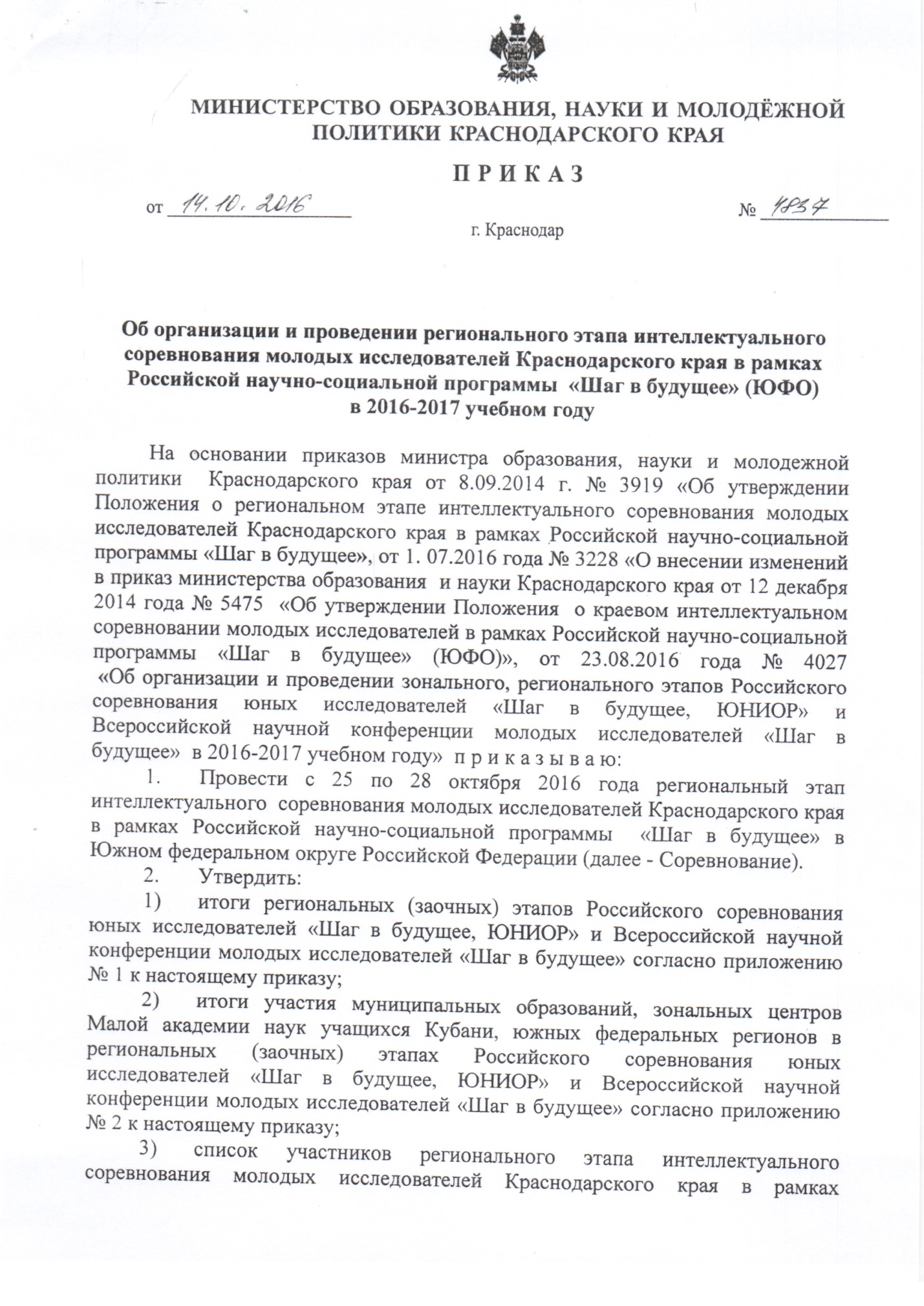 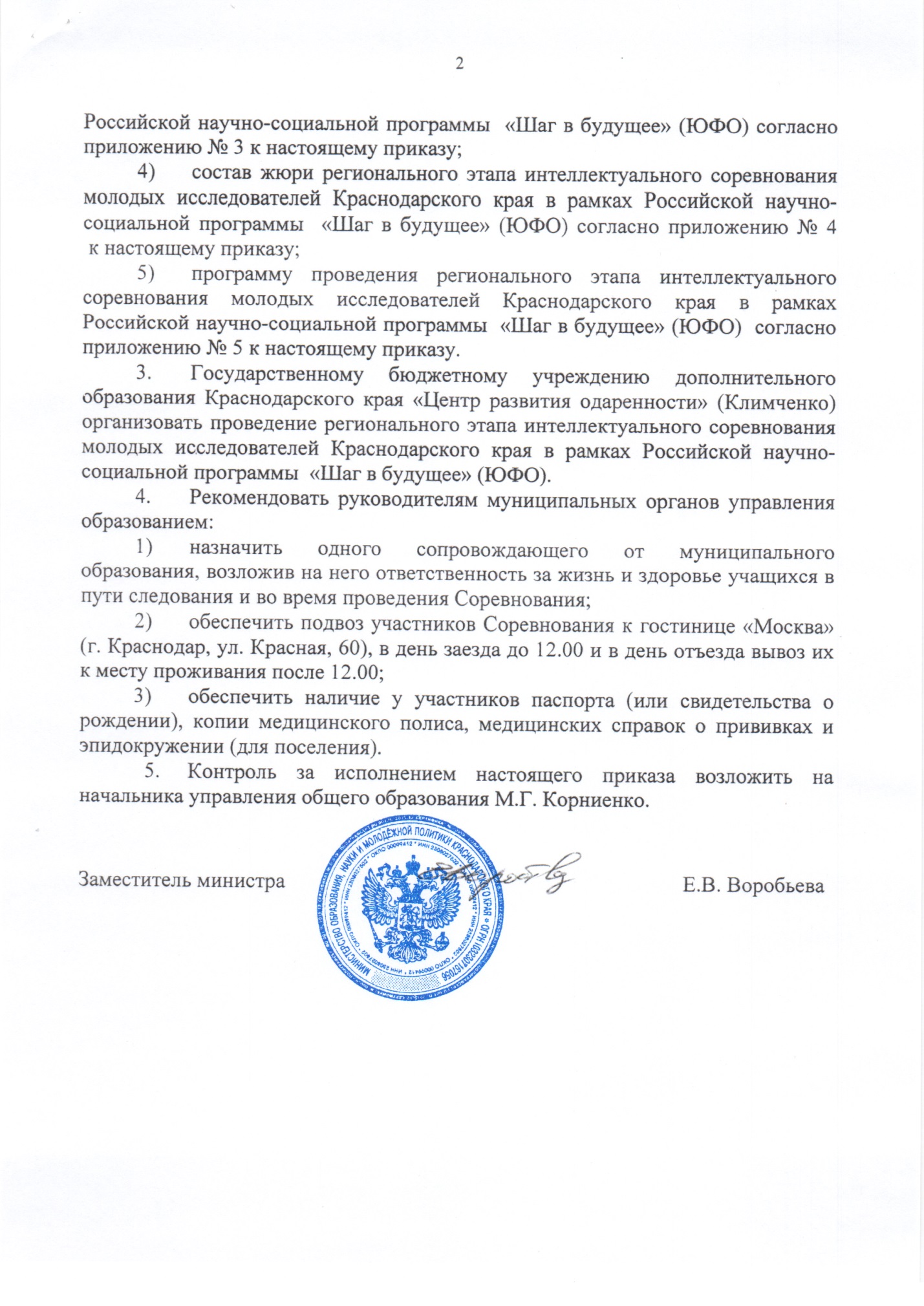 ПРИЛОЖЕНИЕ № 1УТВЕРЖДЕНЫ приказомминистерства образования, науки и молодёжной и политикиКраснодарского краяот 14.10.2016 года № 4837Результаты участия школьников в региональных (заочных) этапов Российского соревнования юных исследователей «Шаг в будущее, ЮНИОР» и Всероссийской научной конференции молодых исследователей «Шаг в будущее»   СИМПОЗИУМ 1. Инженерные науки в техносфере настоящего и будущего:Секция: (1A) Современные радио-, оптические и электронные системы в технике и медицине;Секция: (1B) «Прикладная механика и компьютерные технологии в автоматизации и робототехнике»Секция: (1E) «Транспортные машины, системы и оборудование»Секция: (1F) «Машиностроительные технологии»Секция: (1G) «Энергетические системы будущего»Секция: (1Н) «Альтернативные источники энергии»Секция: (1J) «Биомедицинская техника»Секция: (1L) «Интеллектуальные компьютерные системы»Секция: (1M) «Робототехника»СИМПОЗИУМ 2. Естественные науки и современный мир:Секция: (2A) «Физика и познание мира»Секция: (2B) «Химия и химические технологии»Секция: (2С) «Проблемы загрязнения окружающей среды»Секция: (2D) «Биосфера и проблемы Земли»Секция: (2Е) «Системная биология и биотехнология»СИМПОЗИУМ 3. Математика и информационные технологии:Секция: (3А) «Прикладная математика»Секция: (3D) «Информатика, вычислительная техника, телекоммуникации»Секция: (3E) «Умные машины, интеллектуальные конструкции, робототехника»Секция: (3G) «Информационные технологии, автоматизация, энергосбережение»СИМПОЗИУМ 4. Социально-гуманитарные и экономические науки:Секция: (4А) «История»Секция: (4С) «Современные лингвистические процессы в межкультурном контексте»Секция: (4Е)  «Культурология»Секция: (4F)  «Теория и история литературы»Секция: (4G) «Психология»Секция: (4J) «Прикладное искусство и дизайн»НАПРАВЛЕНИЯ для учащихся 1-8 классов: (БН) «Биологические науки» (1-8 классы) (ТУ) «Техника и инженерное дело» (1-8 классы) (М) «Математика» (1-8 классы) (ЕФ) «Физика и познание мир» (1-8 классы)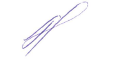 Начальник отдела общего образования												          О.А. ЛозоваяРезультаты участия муниципальных образований, зональных центров Малой академии наук учащихся Кубани, южных федеральных регионов в региональных (заочных) этапах Российского соревнования юных исследователей «Шаг в будущее, ЮНИОР» и Всероссийской научной конференции молодых исследователей «Шаг в будущее»   Начальник отдела общего образования 					      О.А.ЛозоваяСписок участников регионального этапа интеллектуального соревнования молодых исследователей Краснодарского края в рамках Российской научно-социальной программы  «Шаг в будущее» (ЮФО)УЧАСТНИКИ КОНФЕРЕНЦИИ:«Физика и познание мира» Начальник отдела общего образования                                                    О.А.ЛозоваяПрограмма проведения интеллектуального соревнования молодых исследователей Краснодарского края в рамках Российской научно-социальной программы  «Шаг в будущее» (ЮФО)25 октября (вторник)26 октября (среда)27 октября (четверг)28 октября (пятница)Начальник отдела общего образования					  О.А.Лозовая№ п/пФ.И.О.КлассОбразовательное учреждениеМуниципальное образованиеТемаКол-во балловРейтингДзюба Дмитрий Алексеевич10МАОУ лицей № 4Ростовская область, г. ТаганрогЭнергосбережение в подъезде281Васильева Надежда Михайловна11МАОУ ДОД ЦДОД «Эрудит»Краснодарский край, г. – к. ГеленджикТросовая катапульта  для полета на Марс601Макаров Никита Сергеевич10Центр детского научно-технического творчества ГАОУ АО ВО «АГАСУ», МБОУ «Гимназия № 3»Астраханская область, г. АстраханьАвтоматизация производства авиамоделей362Панасенко Илья Андреевич11МБОУ СОШ № 5, МУ ДО «Малая академия»Краснодарский край, г. КраснодарПовышение информативности дорожных знаков и указателей711Онищенко Михаил Андреевич9МАОУ лицей № 48Краснодарский край, г. Краснодар Пропускная способность железнодорожного узла Краснодар, Краснодарский транзит или транспортный коллапс702Куликов Кирилл Вадимович9Центр детского научно-технического творчества ГАОУ АО ВО «АГАСУ», МБОУ «Гимназия № 3»Астраханская область, г. АстраханьЭкспериментальная модель трехрежимного двигателя мини беспилотника (БПЛА). Статический макет573Посвежинная Валерия Алексеевна10МБОУ СОШ № 1Краснодарский край, Каневской районИонный двигатель554Передистая Ирина Геннадьевна9МБОУ СОШ № 18Краснодарский край, Темрюкский районИзобретение прибора для нанесения узоров в домашних условиях455Шепель Вячеслав Сергеевич9МБОУ «СОШ № 1»Республика Крым, Ленинский районПреимущества орошения. Разработка проекта автоматизированного полива861Матвеенков Павел Александрович2 курсВО ГОУ МГТУ, Политехнический колледж, ГБОУ ДО РА «Центр дополнительного образования детей Республики Адыгея»Республика Адыгея, г. МайкопМобильное управляемое устройство с системой видеокамер для осмотра днища транспортных средств 692Лукаш Владислав Валерьевич11МАОУ СОШ № 40 Краснодарский край, г. НовороссийскПоплавковый генератор как способ защиты береговых купальных зон621Беззуб Павел Викторович10МБОУ СОШ № 1Краснодарский край, Каневской районБеспроводная передача электричества562Алиев Вадим Алимович11МАОУ СОШ № 10Краснодарский край, Красноармейский районПреимущества светодиодных ламп в быту перед остальными473Коперский Никита Юрьевич11МБОУ СОШ № 26, ГБУ ДО КК «Центр развития одаренности»Краснодарский край, Каневской районУстройство для экономии топливных ресурсов, накопления и хранения электроэнергии и помощи морякам при чрезвычайных ситуациях на кораблях и дальнем плавании821Мороз Никита Вадимович,Цеваков Виктор Александрович11МБОУ «СОШ № 30», ГБОУ ДО «Малая академия наук «Искатель»,МБОУ «Школа-гимназия» «СОШ № 39»,ГБОУ ДО «Малая академия наук «Искатель»   Республика Крым, г. СимферопольТеоретические и экспериментальные исследования новых фотоэлектрических материалов для солнечных батарей722Самусевич Алексей Владимирович10МБОУ «СОШ № 40», ГБОУ ДО «Малая академия наук «Искатель»  Республика Крым, г.  СимферопольПростой гелиоопреснитель морской воды713Ефимов Игорь Викторович11МАОУ лицей № 48Краснодарский край, г. Краснодар Альтернативные источники энергии: соль морей и океанов634Макарова Владлена Александровна11МАОУ лицей № 48Краснодарский край, г. КраснодарПерспективы развития холодного синтеза ядер, или трансмутации ядер485Грицак Анна Ивановна10МБОУ «СОШ № 5»Республика Крым, г. КрасноперекопскЭнергосбережение – новый источник энергии416Фирстова Юлия Сергеевна11МАОУ «СОШ № 2», ООО «ЦМИТ «Перспектива»Краснодарский край, Курганинский районБиоэлектрическое устройство для управления протезом771Карташев Евгений Дмитриевич11МАОУ СОШ № 1, ООО «ЦМИТ «Перспектива»Краснодарский край, Курганинский районОптическая перчатка для слепых921Зайцев Николай Вячеславович 10МБОУ СОШ № 2, МБОУ ДО ЦД(ю)НТТКраснодарский край, г. АрмавирВиртуальный тренажер кабины самолета Л-39 «Авиаинструктор» 81,72УгрюмовИван Сергеевич11МБОУ ДО СЮТРостовская область, г. ШахтыОхранная сигнализация с возможностью управления голосом по GPS-связи413Шилов Никита Александрович9МАОУ СОШ № 1, ООО «ЦМИТ «Перспектива»Краснодарский край, Курганинский районРобот телеприсутсвия641Ким Дмитрий Квачерович10МАОУ лицей № 4, МБУ ДО СЮТ № 1Ростовская область, г. ТаганрогГибкий манипулятор робота622Омельницкий Данила Аркадьевна11МАОУ СОШ № 101, ГБУ ДО КК «Центр развития одаренности»Краснодарский край, г. КраснодарСоздание и исследование магнетронной распылительной системы для нанесения тонкопленочных покрытий841Горовой Вадим Анатольевич11МАОУ лицей № 48Краснодарский край, г. КраснодарИсследование физических свойств жирового компонента для корректировки рецептуры  хлебобулочных изделий782Большов Арсений Викторович10МБОУ СОШ № 63Краснодарский край, г. КраснодарКонструирование и исследование спектрографа на основе DVD773Соколов Никита Олегович11МАОУ лицей № 48Краснодарский край, г. КраснодарИсследование зависимости коэффициента поверхностного натяжения нефтесодержащих отходов764Иванов Александр Андреевич10МОАУ гимназия № 8, МБУ ДО ЦТРиГОКраснодарский край, г. СочиИсследование движения материальной точки в идеальном вертикальном колодце705Попко Екатерина Сергеевна11МАОУ «СОШ № 2», ООО «ЦМИТ «Перспектива»Краснодарский край, Курганинский районНаушники для защиты органов слуха от шума696Юрченко Василиса Евгеньевна11НОУ гимназия «Школа бизнеса»Краснодарский край, г. СочиЭнергоэффективное решение проблемы влагопереноса при утеплении стен панельных типовых жилых домов.667Телегин Александр Игоревич11МБОУ лицей № 4Краснодарский край, Ейский районВысоковольтный полномостовой инвертор658Иващенко Лев Андреевич10МАОУ «СОШ № 1»Краснодарский край, Калининский районАэродинамические свойства модели CESSNA 150 в условиях набегающего потока658Ходасевич Юрий Викторович11МБОУ СОШ № 1Краснодарский край, Крымский районПоглощение звука639Супрунова Дарья Сергеевна10МБОУ - СОШ № 5Краснодарский край, Калининский район3D в домашних условиях5310Курлов Олег Петрович10МБОУ «СОШ № 23», ГБОУ ДО «Малая академия наук «Искатель»  Республика Крым, г.  СимферопольНаблюдение либрации Луны4911Шаповаленко Виктория Игоревна10МБОУ «Гимназия № 1», ГБОУ ДО «Малая академия наук «Искатель»  Республика Крым, г.  СимферопольВ поисках метеоритов (краткое пособие для желающих найти метеорит)4712Тарасевич Валерия Александровна11МБОУ СОШ № 2Краснодарский край, Староминский  районИсследование зависимости времени реакции человека от различных факторов4413Кульчиковский Олег Константинович11ФГКОУ «КПКУ»Краснодарский край, г. КраснодарФизика и познание мира4114Цоколова Маргарита Васильевна11МБОУ СОШ № 7Краснодарский край, Новопокровский районЭнергия ветра4114Шкавронская Мария Александровна9МБОУ «СОШ 
№ 18», ГБОУ ДО «Малая академия наук «Искатель»  Республика Крым, г.  СимферопольВулканы в Солнечной системе4114Медарь Светлана Евгеньевна9МБОУ «СОШ 
№ 18», ГБОУ ДО «Малая академия наук «Искатель»Республика Крым, г.  СимферопольЭти удивительные туманности3815Буракова Анастасия Витальевна11МАОУ СОШ № 2Краснодарский край, Курганинский районВклад кубанцев в освоение космоса2816Салихова Дарья Сергеевна11МБОУ лицей Краснодарский край, Каневской районИсследование качества соков прямого отжима, выпускаемого малыми предприятиями Кубани68,31Щербакова Александра Михайловна11МБОУ СОШ № 23Краснодарский край, г. НовороссийскАнализ присутствия загрязнителей в двух экологических участков села Гайдук, г. Новороссийска642Григорьева Анастасия Юрьевна11БОУ «СОШ № 4»Краснодарский край, Динской районОпределение содержания ионов в воде51,63Зотов Илья Эдуардович10МБОУ «Школа - лицей № 3» Республика Крым, г.  СимферопольКрымский инновационный проект: «Добыча чистой соли из морской воды»51,63Худадян Лолита Витальевна9МОАУ СОШ № 6Краснодарский край, г. Горячий КлючЧто мы знаем о зубных пастах?51,34Благодатских Елена Андреевна11МБОУ лицей Краснодарский край, Каневской районАнализ качества природных и продажных питьевых вод 505Бурдинова Анна Евгеньевна10МБОУ лицей № 7Ростовская область, г. МиллеровоГолливудская улыбка476Апенина Нина Андреевна11МАОУ СОШ № 4Краснодарский край, Курганинский районОпределение содержания витамина С в овощах и фруктах42,77Закусилова Любовь Петровна11МБОУ СОШ № 7Краснодарский край, Новопокровский районЖивописная химия42,38Журавлева Виолетта Викторовна11МБОУ СОШ № 2Краснодарский край, Староминский  районРазработка противогерпесной гигиенической помады на основе лекарственных трав Кубани389Пивень Надежда Андреевна11МБОУ СОШ № 9Краснодарский край, Приморско-Ахтарский районПовышение плодородия почв Приморско-Ахтарского района3510Золотовский Константин Алексеевич11МБОУ «Гимназия имени А.С. Пушкина»Ростовская область г. ШахтыВода, живая и мертвая32,611Спесивцева Яна Владимировна9МБОУ СОШ № 16Краснодарский край, Новопокровский районЖуй с улыбкой! 26,312Ильченко Наталья Алексеевна11МБОУ лицей № 7Ростовская область, г. МиллеровоНеобычные свойства воды16,613Баранов Валерий Николаевич11МАОУ СОШ № 40 Краснодарский край, г. НовороссийскПроект сохранения памятника природы «Цемесская роща» в связи с изменением русла реки Цемес88,71Керчь Артем Николаевич10МАОУ СОШ № 22Краснодарский край, г. НовороссийскМониторинг распределения мидий в Цемесской бухте и их роль в её экосистеме86,72Бейхчан Элина Эмировна11МАОУ СОШ № 4Краснодарский край, Абинский районКоличественное определение ионов тяжелых металлов и алюминия в почвах Абинского района фотоколориметрическим методом81,73Еремчук Дарья Борисовна11МБОУ СОШ № 43Краснодарский край, Абинский районВозможности инвестиционного проекта «Краснодарский диоксид кремния». От решения экологических проблем района до развития перспективных отраслей промышленности76,34Айтекова Карина Рустамовна9Центр детского научно-технического творчества ГАОУ АО ВО «АГАСУ»Астраханская область, г. АстраханьИсследование влияние бензина и продуктов горения топлива методом биотестирования 68,75Кандауров Дмитрий Романович10МБОУ СОШ № 47, МУ ДО «Малая академия»Краснодарский край, г. КраснодарИзучение влияния природной фауны на биоразложение пищевых отходов646Варкушина Валерия Валерьевна11МАОУ СОШ № 4Краснодарский край, Абинский районЭкологическая оценка влияния автотранспорта на загрязнение атмосферного воздуха в парке 30-летия Победы г.Абинска63,77Чередник Александра Сергеевна11МБОУ СОШ № 4Краснодарский край, Приморско-Ахтарский районЗагрязнение реки Бейсуг 63,77Абдраманова Яна Расимовна11МАОУ СОШ № 6Краснодарский край, Кущевский районИсследование реки Ея в ст. Кущевской578Хадж Маруф Гасубович11МАОУ СОШ № 2Краснодарский край, г. НовороссийскОценка экологического состояния реки Кирпили и ее притока Кочеты56,79Баша Ирина Владимировна10БОУ «СОШ № 1»Краснодарский край, Динской районМоделирование экологических ситуаций. Влияние на растения экологических загрязнителей49,310Мыцыков Данила Романович9МБОУ СОШ № 10Краснодарский край, Ейский районЭкология воздушного бассейна парковой зоны МБОУ СОШ № 10 п. Моревка47,311Каркошкина Юлия Сергеевна9МАОУ СОШ № 3Краснодарский край, Усть-Лабинский районЭкология резины4612Белякова Мария Павловна9МБОУ гимназия Краснодарский край, Ленинградский районВлияние акустического загрязнения на организм  человека4513Самойлов Алексей Андреевич10МБОУ СОШ № 4Краснодарский край, Гулькевичский районПроблемы загрязнения окружающей среды4513Гладких Валерия Олеговна9МБОУ гимназия № 8Краснодарский край, Тихорецкий районЭкологическое состояние пришкольной территории43,314Дементьев Михаил Андреевич9МБОУ СОШ № 19Краснодарский край, Усть-Лабинский районИзучение качества питьевой воды в ст. Ладожской42,715Мальц Мария Викторовна11МОБУ СОШ № 25, МБУ ДО ЭБЦКраснодарский край, г. СочиЗеленое ожерелье курорта. Есть ли будущее?42,716НазаренкоДарья Сергеевна10МБОУ СОШ № 3Краснодарский край, Павловский район Проблемы развития ихтиофауны реки Сосыка42,716Еремина Анастасия Михайловна11БОУ «СОШ № 21»Краснодарский край, Динской районВлияние несанкционированных свалок на окружающую среду и здоровье человека3817Одабаши Арсен Маметович9МБОУ «СОШ № 1»,МБОУ ДО «Центр детского и юношеского творчества» Республика Крым, Ленинский районПроект безотходного производства в птицеводстве с применением замкнутого цикла производства3618Брук Яна Олеговна11МБОУ «Гимназия имени А.С. Пушкина»Ростовская область г. ШахтыЛихеноиндикация экологического состояния городской среды.34,719Пацукова Дарья Сергеевна10МБОУ СОШ № 3Краснодарский край, Тимашевский районВлияние сточных вод на качество поверхностных вод ст. Новокорсунской 33,720Сапьян Анастасия Евгеньевна9МБОУ гимназия № 8Краснодарский край, Тихорецкий районИзучение использование пластика в быту и его альтернатива31,721Симанцова Екатерина Геннадьевна9МБОУ СОШ № 11Краснодарский край, Апшеронский районПроблемы бытового мусора села Черниговского Апшеронского района31,322Нагога Анжелика Радионовна9МБОУ СОШ № 4Краснодарский край, г. Горячий КлючЗдоровая планета и мы27,723Казанкинка Лидия Владимировна11МАОУ СОШ № 14Краснодарский край, Курганинский районЭкологические проблемы на околоземной орбите2624Шевцова Антонина Александровна11МБОУ лицей № 7Ростовская область, г. МиллеровоКомплекс мер по восстановлению водных ресурсов в Миллеровском районе2325Котова Валентина Александровна11МБОУ СОШ № 4Краснодарский край, Гулькевичский районИсследование проблемы сохранения чистоты окружающей среды1326Чаленко Алексей Дмитриевич9МАОУ СОШ № 40 Краснодарский край, г. НовороссийскОсобенности произрастания штернбергии колхикоцветной в районе г. Новороссийска 781Григорьев Алексей Вячеславович11МАОУ СОШ № 40 Краснодарский край, г. НовороссийскОсобенности реинтродукции и сохранения редкого вида Cyclamen Coum в  ex-situ76,32Савченко Никита Сергеевич10МБОУ СОШ № 4, МБУ ДО ЭБС Краснодарский край, г. – к. АнапаЭкспериментальное исследование элементов жизнедеятельности Средиземноморской черепахи Никольского в районе сел Сукко и Варваровка Анапского района723Алексеева Анна Владимировна9МБОУ «СОШ № 1», МБОУ ДО «Центр детского и юношеского творчества» Республика Крым, Ленинский районСовременное состояние озера Чокрак, уникальность рапы. Возможности её использования704Деревенец Елизавета Николаевна11МАОУ ДОД ЦДОДДЩ «Эрудит»Краснодарский край, г. – к. ГеленджикК вопросу об экологическом состоянии искусственных насаждений сосны пицундской в районе Геленджика69,35Трошин Никита Максимович9МАОУ СОШ № 40 Краснодарский край, г. НовороссийскМониторинг орнитофауны Абрауского лесничества68,66Корж Виктория Анатольевна11МБУ ДО ЦДО «Хоста»Краснодарский край, г. СочиВлияние катионов меди на рост и развитие Кукурузы кремнистой (Zea mays induratа) в условиях гидропоники60,37Солодовников Артем Константинович9МАОУ СОШ № 40 Краснодарский край, г. НовороссийскОсобенности произрастания трутовых грибов в районе Новороссийска 56,68Голубцова Полина Аркадьевна11МБОУ лицей Краснодарский край, Каневской районИсследование готовых почвогрунтов и самостоятельно изготовленных субстратов на основе плодородной земли Кубани для комнатных растений569РудяковаВиктория Сергеевна11МБОУ СОШ № 2Краснодарский край, Староминский  районВлияние фитонцидов растений на микроорганизмы окружающей среды5410Попогребский Даниил Фёдорович9МОАУ СОШ № 6Краснодарский край, г. Горячий КлючТравянистые растения лесов станицы Саратовской2911Розаева Маргарита Владимировна9МБОУ СОШ № 4Краснодарский край, Приморско-Ахтарский районМониторинг птиц ажурной и ажурно-продуваемой лесополос станицы Ольгинской 81,31Алиев Мухамед Ахметович11ЧОУ «Медико-биологический лицей», ГБОУ ДО «Малая академия наук «Искатель»Республика Крым, г.  СимферопольИзучение морфобиологических и хозяйственных признаков исходного материала для селекции душицы 762Нишкомаева Екатерина Максимовна11МОБУ СОШ № 25, МБУ ДО ЭБЦКраснодарский край, г. СочиИзучение перспектив восстановления популяции самшита колхидского73,33Лазаренко Владлена Владимировна9МБОУ лицей Краснодарский край, Каневской районВлияние неоникотиноидов на урожайность картофеля684Рудомаха Ангелина Валерьевна9МБОУ СОШ № 39Краснодарский край, Славянский районВлияние ретардантов на рост, развитие и урожайность огурца гибрида F1 Артист в условиях Славянского района67,35Демьянчук  Илья  Сергеевич11МБОУ СОШ № 41, МБУ ДО ДЭБЦКраснодарский край, Крымский районИспользование растительных  остатков  для  восстановления биоэкологического баланса  почвы606Чередниченко Анастасия Алексеевна10МБОУ СОШ № 18Краснодарский край, Славянский районБиологически-активные вещества растения Каллизия душистая (Золотой Ус) и способы их выделения547Муравкина Полина Сергеевна11МАОУ  СОШ № 11Краснодарский край, Ленинградский районКомплексное исследование дрожжей 508Азизова Сабрина Зауровна10МБОУ СОШ № 11Краснодарский край, Каневской районТехнология экологического земледелия при выращивании овощей48,39Савченко Марина Владимировна9МАОУ СОШ № 10Краснодарский край, Красноармейский районМетоды борьбы с картофельной молью, в условиях частных приусадебных хозяйств46,310Богомолов Александр Евгеньевич11МБОУ лицей Краснодарский край, Каневской районСкандинавская ходьба – новая панацея от болячек?45,311Лень Татьяна Олеговна9МБОУ СОШ № 4Краснодарский край, Тимашевский районЭффективное использование белка в комбикормах4312Заева Регина Павловна11МБОУ «Гимназия»  Краснодарский край, Каневской районТоматис терапия42,613Зверенко Алина Алексеевна10МБОУ «СОШ № 1» Республика Крым, Ленинский район Физическое состояние первоклассников МБОУ «СОШ № 1» пгт. Ленино4214Крылова Анастасия Константиновна9МБОУ СОШ № 47, МУ ДО «Малая академия»Краснодарский край, КраснодарАнализ эффективности промышленного разведения виноградных улиток41,615Танаев Владислав Иванович9МБОУ «Академическая гимназия», ГБОУ ДО «Малая академия наук  Республика Крым, г.  СимферопольВлияние перегрузок на организм человека4116Толкачева Елена Владимировна11МБОУ «СОШ № 1» Республика Крым, Ленинский район Онкологические заболевания населения Ленинского района Республики Крым3717Понагушин Леонид Анатольевич10МБОУ «СОШ № 1» Республика Крым, Ленинский район Заболеваемость инсультом в Ленинском районе Республики Крым3118Жалдакова Анастасия Юрьевна,Стригуненко Алена Александровна11МБОУ лицей № 7Ростовская область, г. МиллеровоВлияние пищи на здоровье человека2619Радуль Иван Николаевич11МБОУ лицей № 90, МУ ДО «Малая академия»Краснодарский край, г. КраснодарЗамечательное семейство теорем о бабочке971Кирьянов Борис Юрьевич9МАОУ лицей № 48Краснодарский край, г. Краснодар Теория игр. Теория вероятности82,32Степанова Диана Сергеевна11МБОУ СОШ № 74, МУ ДО «Малая академия»Краснодарский край, г. КраснодарИсследование прямоугольного тетраэдра и применение  его свойств при решении стереометрических задач81,63Кобзарев Роман Витальевич11МБОУ СОШ № 74, МУ ДО «Малая академия»Краснодарский край, г. КраснодарПреобразования и переходы в решениях логарифмических уравнений и неравенств повышенного уровня сложности81,63Никифорова Мария Андреевна11МАОУ СОШ № 17Краснодарский край, Славянский районМатематическое прогнозирование и моделирование доходов  населения Славянского района64,64Алавидзе Ксения Игоревна10МОБУ гимназия № 1Краснодарский край, г. СочиПостроение правильных многоугольников с помощью циркуля и линейки.645Камнева Анастасия Егоровна9МБОУ «СОШ № 5»Республика Крым, г. КрасноперекопскБизнес-план развлекательно-спортивно оздоровительного центра466Подопригора Владислав Романович10МБОУ СОШ № 25Краснодарский край, Славянский районНепризнанный признак равенства треугольников45,67Мацокина Валерия Александровна9МБОУ СОШ № 1Краснодарский край, г. –к. АнапаТеорема  расчета случайности45,38Косачева Дарья Константиновна10МБОУ «СОШ № 12»Краснодарский край, Белоглинский районДоступность вычисления банковских процентов 449Наталенко Сергей Владимирович11МБОУ «Гимназия имени А.С. Пушкина»Ростовская область г. ШахтыВычисление длины дуги кривой и площади поверхности фигуровращения449Влажина Александра Сергеевна10МБОУ СОШ № 8Краснодарский край, Тимашевский районЭкстремальные задачи4310ЧеркасоваЕлена Владимировна11МБОУ СОШ № 32Краснодарский край, Белоглинский район Кредиты: брать или не брать? 3511Литвиненко Валерия Юрьевна10МБОУ «СОШ № 4»Краснодарский край, Гулькевичский районПараллельные прямы7,612Васильченко Сергей Александрович11МБОУ лицей № 1Краснодарский край, Славянский районСистема контроля знаний норм орфоэпии88,71Иванова Светлана Игоревна9МОАУ гимназия № 8, МБУ ДО ЦТРиГОКраснодарский край, г. СочиПрограмма построения 3Ds-изображений геометрических структур с использованием входного языка LSDSS84,72Гостев Михаил Владимирович11МБОУ СОШ № 4Краснодарский край, Тимашевский районУмный дом каждому753Стяжкин Никита Игоревич10МБОУ «Гимназия № 1»Республика Крым, г.  СимферопольРешение задач С-3 ЕГЭ методом динамического программирования36,74Ещеркина Анастасия Андреевна11МБОУ СОШ № 34Краснодарский край, Тихорецкий районАлканы и алкены33,75Шишкина Татьяна Александровна11МАОУ СОШ № 1, ООО «ЦМИТ «Перспектива»Краснодарский край, Курганинский районНейроинтерфейс как система управления821Козлов Сергей Сергеевич9МАОУ СОШ № 2Брюховецкий районБорись с отходами! Роботы - помощники542Сабенин Владислав Александрович9МБОУ СОШ № 17Краснодарский край, Северский районСреда программирования «LUNA»811Ланцов Леонид Алексеевич 9МАОУ СОШ № 7,  МБОУ ДО ЦД(ю)НТТКраснодарский край, г. АрмавирКонструктор бизнес плана «Бизнес проект Ателье» 76,72Кононец Кирилл Алексеевич11МАОУ лицейКраснодарский край, Северский районЭнергосбережение в быту – забота о себе, своей семье, окружающем мире59,33СуслопаровПётр Дмитриевич9МАОУ лицей № 64Краснодарский край, г. КраснодарСветильники нового типа в учебном заведении  как способ энергосбережения55,34Русаков Александр Сергеевич9МБОУ «Школа-лицей № 17» Республика Крым, г.  СимферопольКраткий справочник по астрономии (сайт)445Данилова Анастасия Андреевна11МБОУ СОШ № 18Краснодарский край, Тимашевский районПредставители Кубани в общественном движении 60-90-х годов XIX века1001Мамыкин Семен Владимирович11МБОУ СОШ № 70, МУ ДО «Малая академия»Краснодарский край, г. КраснодарИстория трагедии евреев во время оккупации Краснодара в годы Великой Отечественной войны1001ПавловичСнежанна Славишевна11НОУ гимназия «Школа бизнеса»Краснодарский край, г. СочиМногоаспектный анализ причин и последствий миграционного кризиса в Европе.872Хитров Дмитрий Сергеевич11МБОУ СОШ № 1Краснодарский край, Староминский  районПолтавская битва – взгляд спустя 307 лет863Кирячек Анастасия Павловна 11МБОУ гимназия № 25, МУ ДО «Малая академия»Краснодарский край, г. КраснодарСравнительный анализ принятия христианства на Руси и в Польше834Корж Александр Александрович9МБОУ СОШ № 25Краснодарский край, Славянский районВасилий Иванис – радетель земли кубанской834Галушко Михаил Евгеньевич9МОБУ гимназия № 2Краснодарский край, Новокубанский районОбстоятельства похода великого князя Владимира на Херсоне на фоне последующего крещения Руси 805Мукулова Сабина Хамитовна11МБОУ СОШ № 5Краснодарский край, Калининский районРоссия и санкции – от прошлого к современности786Луганский Семен Васильевич10МАОУ ДО ДД «Родничок»Краснодарский край, Приморско-Ахтарский районРоль купечества (на примере семьи Варваровых) в экономическим развитии станицы Приморско-Ахтарской777Янова Елена Игоревна11МАОУ гимназия № 36, МУ ДО «Малая академия»Краснодарский край, г. КраснодарОбраз Владимира Ильича Ленина в воспоминаниях жителей Кубани 777Нехай Ясмина Тариэловна11МБОУ гимназия № 18, МУ ДО «Малая академия»Краснодарский край, г. КраснодарЗначение денежных реформ в достижении экономической стабильности. Выдающиеся реформаторы России768Красникова Дарья Владимировна9МБОУ СОШ № 22Краснодарский край, Приморско-Ахтарский районСоздание проекта мемориального комплекса, посвященного Азовской военной флотилии в годы Великой Отечественной войны739Салалыкина Валерия Константиновна10МАОУ гимназия  № 5Краснодарский край, Усть-Лабинский районТаинственная Великобритания. Легенды7210Савина Юлия Александровна,Скрыпник Анастасия Романовна,Шувалова Ксения Дмитриевна11МБОУ «Гимназия имени А.С. Пушкина»Ростовская область г. ШахтыСходства и различия Русской Правды Древней Руси и Уголовного кодекса Российской Федерации.6811Потапова Анна Алексеевна11МБОУ СОШ № 23Краснодарский край, Усть-Лабинский районЖизнь и духовный подвиг священомученика Павла Ансимова6212Поддубный Сергей  Сергеевич10МБОУ СОШ № 1Краснодарский край, Староминский  район1941 г. Кубанские казаки под Москвой (землякам, участникам Великой отечественной войны посвящается)6013Ильичёва Маргарита Александровна11МБОУ СОШ № 6Краснодарский край, Абинский районМалолетние узники фашизма станицы Мингрельской5914Гугушвили Илья Михайлович10НОУ гимназия «Школа бизнеса»Краснодарский край, г. СочиИзучение особенностей установления юридической ответственности в сфере природопользования на примере законов о браконьерстве в РСФСР и Российской Федерации5815Авакова Арусик Геворговна11МБОУ СОШ № 6Краснодарский край, Абинский районКалендарь памятных дат ст.Мингрельской в годы ВОВ5016Квитченко Екатерина Александровна9МАОУ «СОШ № 1»Краснодарский край, Калининский районСвоеобразие исторических памятников станицы Калининской как объектов культурного наследия 4917Крапчатова Ольга Николаевна9МБОУ СОШ № 9Краснодарский край, Приморско-Ахтарский районКак в 1847 году в Черномории порт искали4917Кичимаева Анастасия Андреевна10МАОУ СОШ № 10Краснодарский край, Красноармейский районИстория школы в истории станицы4718Матвеева Тамара Сергеевна10МОБУ СОШ № 49Краснодарский край, г. СочиРоль человека в ликвидации последствий аварии на Чернобыльской АЭС.4718Коннов Сергей Валерьевич,Садовая Анастасия Сергеевна,Гобец Юлия Игоревна8МБОУ лицей № 7Ростовская область, г. МиллеровоПо зову неба4619Жилейкина Ксения Сергеевна9МАОУ «Лицей»Волгоградская область, г. УрюпинскИстоки подвига героя России Алексея Журавлева4420Киреева Алина Игоревна10МАОУ «Лицей»Волгоградская область, г. УрюпинскВеликими не рождаются, великими становятся (о заслуженном лесоводе РФ Арестове Александре Александровиче)4420Лашина Анна Александровна, Кузнецов Антон Дмитриевич11МБОУ «Гимназия имени А.С. Пушкина»Ростовская область г. ШахтыИстория Южного федерального округа – как отражение единой России.4420Мангерсузян Анна Сергеевна10НОУ гимназия «Школа бизнеса»Краснодарский край, г. СочиИзучение особенностей развития образования в Советской России в 1917-1940 гг.4420Щулькина Ксения Витальевна11МБОУ СОШ № 31,МБУ ДО ДЭБЦКраснодарский край, Крымский районЗавещание  прадедушки42,721Бесчастный Игорь Алексеевич 11МБОУ СОШ № 12Краснодарский край, Белоглинский районКубанские «ночные ласточки»4222Галстян Анаид Эдуардовна10НОУ гимназия «Школа бизнеса»Краснодарский край, г. СочиТрагедия в Хиросиме и Нагасаки в оценках прошлого и настоящего.4123Махрова Татьяна Евгеньевна11МБОУ «СШ № 2», МБУ ДО «ЦДОДД»Республика Адыгея, Тахтамукайский районВойной опаленное детство4123Марсуверская Любовь Андреевна9МБОУ лицей № 7Ростовская область, г. МиллеровоКонный взвод в г. Миллерово и его роль в воспитании подрастающего поколения4024Тес Саида Рашидовна11МБОУ «СШ № 4»Республика Адыгея, Тахтамукайский районВ списках не значится3925Армейскова Мария Витальевна9МБОУ «Гимназия имени А.С. Пушкина»Ростовская область г. ШахтыНиколай Парамонов – исторический  портрет города Шахты3726Дубейко Ксения Владимировна,Лукьянова Татьяна Евгеньевна11МБОУ лицей № 7Ростовская область, г. МиллеровоСовременные услуги в Миллерово на примере работы салона красоты «Нефертити»3427Ерёмин Александр Викторович11МБОУ СОШ № 6Краснодарский край, Крымский районЕго судьба – цветущий сад3428Миханошина Олеся Сергеевна11МБОУ «Гимназия имени А.С. Пушкина»Ростовская область г. ШахтыВасилий Алексеев – человек - легенда3428Бурдинова Инна Вячеславовна8МБОУ лицей № 7Ростовская область, г. МиллеровоБольшой человек моей малой родины3129Варченко Илья Андреевна, Таранов Анатолий Сергеевич11МБОУ лицей № 7Ростовская область, г. МиллеровоПочему Россия непобедима3129Полодюк Алина Олеговна9МБОУ гимназия № 3, МУ ДО «Малая академия»Краснодарский край, г. КраснодарОсобенности освоения русским языком иноязычной лексики (на примере наименований фруктов)851СтепановичДарья Витальевна 10ЧОУ-СОШ «Новый путь»Краснодарский край, г. Армавир Стратегии преодоления коммуникативных затруднений, возникающих в межкультурном контексте, с целью формирования иноязычной компетенции выпускников основной и средней школы 73,62Дунаевская Яна Николаевна11МАОУ ДОД ЦДОД «Эрудит»Краснодарский край, г.-к. ГеленджикИспользование приемов передачи безэквивалентной лексики при переводе авторского путеводителя на английский язык58,33Козлова Елена Александровна10МБУ ДО ЦДО «Хоста»Краснодарский край, г. СочиОсновные семантические и функциональные средства перевода предлогов английского языка на русский язык на примере произведения А. Конан Дойла «Собака Баскервилей».584Демешева Мария Павловна11МБОУ «СОШ  23»  Республика Крым, г.  СимферопольСредства выражения пропаганды здорового образа жизни в печатных средствах массовой информации Крыма53,65Дубошина Вероника Андреевна, Овсянкина Елизавета Константиновна10НЧОУ гимназия «Росток»Краснодарский край, г.-к. АнапаМолодежный сленг456Сурина Анастасия Альбертовна10МАОУ «СОШ № 9» Краснодарский край, Белоглинский район Молчание как объект изучения лингвистики 456Батура Анна Сергеевна9МОБУ СОШ № 7Краснодарский край, Кореновский районОсобенности языковой личности и их отражение в интернет-общении456Михеева Евгения Игоревна11МОБУ СОШ № 18, МБУ ДО ЦТРиГОКраснодарский край, г. СочиСвоеобразие окказиональной лексики в творчестве В. Хлебникова и в современных СМИ447Коваленко Дарья Дмитриевна9МБОУ СОШ № 7Краснодарский край, Ейский районЯзык рекламы42,38Хохлачёва Анастасия Сергеевна10БОУ «СОШ № 2»Краснодарский край, Динской районАббревиатура как лингвистическая особенность современного интернет-общения419Солодовникова Валерия Вадимовна10МБОУ СОШ № 4Краснодарский край, Темрюкский районИстория русского алфавита. Ассоциативное восприятие38,610Ганжула Алина Алексеевна11МБОУ СОШ № 9Краснодарский край, Староминский  районИсто я возникновения и развития немецкого языка3811Дубовская Полина Николаевна9МБОУ «Гимназия № 4», Центр детского научно-технического творчества ГАОУ АО ВО «АГАСУ»Астраханская область, г. АстраханьЭмотивные синтаксические идиомы в разговорном дискурсе24,312Булатова Дарья Дмитриевна,Костенко Дарья Дмитриевна10ЧОУ СОШ «Поколение»,МОУ «Лицей № 3»Волгоградская область, г. ВолгоградЗооморфные доминантные характеристики человека как отражение специфики английской и русской лингвокультур (на материале пословично-поговорочных выражений)1001Афоненкова Ирина Олеговна11МАОУ  СОШ № 11Краснодарский край, Ленинградский район Кубанская кухня. Блюда из бабушкиного детства86,62Новичкова Анастасия Александровна11МБОУ лицей № 48, МУ ДО «Малая академия» Краснодарский край, г. КраснодарЧерты индивидуального стиля Надежды Рушевой в иллюстрациях к произведениям А.С.Пушкина, М.А.Булгакова и А.де Сент-Экзюпери853Власова Радда Константиновна9МБОУ СОШ № 2Краснодарский край, Приморско-Ахтарский районХрамовая архитектура г. Приморско-Ахтарска684Овчинников Павел Сергеевич11МБОУ «Гимназия имени А.С. Пушкина»Ростовская область г. Шахты«Допинг» как средство воздействий внешней политики.684Яковленко Виолетта Сергеевна11МБОУ «СШ № 2»Республика Адыгея, Тахтамукайский районОт племенного флажка – к государственному флагу Республики Адыгея645Агафошина Анастасия Валерьевна11МБОУ «Гимназия имени А.С. Пушкина»Ростовская область г. ШахтыТуризм как индикатор внешней политики636Шерер Ольга Геннадьевна11МОАУ СОШ № 6Краснодарский край, г. Горячий КлючЭтнокультурная специфика образов домашних духов в русском и английском фольклоре636Покачалова Софья Николаевна11МБОУ СОШ № 12Краснодарский край, Белоглинский районМобильная классика 627Шеремет Евгений Сергеевич11МБОУ СОШ № 12Краснодарский край, Усть-Лабинский районФольклорный коллектив как средство возрождения культурных традиций кубанского казачества58,68Агурина Анна Александровна11МБОУ гимназия № 23, МУ ДО «Малая академия»Краснодарский край, КраснодарСравнительный анализ системы образования в Австрии и РФ539Волошина Татьяна Валерьевна11МБОУ СОШ № 23Краснодарский край, Усть-Лабинский районСентиментальное путешествие по Павловскому парку с русскими поэтами5010Скоробогатых Арина Сергеевна11МБУ ДО ЦДО «Хоста»Краснодарский край, г. СочиСпецифика жанра комикса. На примере комикса А. Шпигельмана «Маус»5010Дунаевская Яна Николаевна11МАОУ ДОД ЦДОД «Эрудит»Краснодарский край, г.-к. ГеленджикСоздание путеводителя «Щель Ольховая – гора Отрез»4811Мазепа  Анастасия Сергеевна11МБОУ СОШ № 1Краснодарский край, Староминский  районПреступление подростков: причина, виды и пути решения данной проблемы4811Гунькина Анастасия Андреевна9МБОУ гимназия № 8Краснодарский край, Тихорецкий районСовременные бестселлеры-дань моде или жизненный спутник?4612Гаврилова Виктория Юрьевна11МБОУ «Гимназия имени А.С. Пушкина»Ростовская область г. ШахтыЭтнорелигиозный терроризм4513Туко Адам Русланович8МБОУ «СШ № 1»Республика Адыгея, Тахтамукайский районГерб моей Республики4314Абраменко Олеся Николаевна11МБОУ «Гимназия имени А.С. Пушкина»Ростовская область г. ШахтыСовершенствование меры  ответственности за нарушение авторских прав в Интернете4015Даценко Софья Сергеевна11МБОУ «Гимназия имени А.С. Пушкина»Ростовская область г. ШахтыНационализм – символ нации или трагедия человечества.3616Тулупова Софья Александровна9МБОУ «Гимназия имени А.С. Пушкина»Ростовская область г. ШахтыТрадиции празднования Благовещения на Донской земле3317Фетисов Максим Анатольевич10ФМШ ИСО и ПДГТУРостовская область г. ШахтыКиберспорт в современном обществе. Психоз или новый бизнес?3317Шинкоренко Егор Артурович,Борисов Владислав Сергеевич10МБОУ «Гимназия имени А.С. Пушкина»Ростовская область г. ШахтыКиберспорт в современном обществе. Психоз или новый бизнес?2818Страданченко Анастасия Сергеевна,Грудинина Татьяна Викторовна9МБОУ «Гимназия имени А.С. Пушкина»Ростовская область г. ШахтыСоциально-культурный  проект«Научим детей играть»019Карлова Ирина Игоревна11МАОУ лицей № 64, МУ ДО «Малая академия»Краснодарский край, г. КраснодарВертикальный контекст стихотворения как способ выявления авторской и гражданской позиции поэта (на примере стихотворения В.Бакалдина «На приречной рыжей полосе»)981Масухранова Анастасия Сергеевна10МБОУ СОШ № 10Краснодарский край, Каневской районКонцептуальный аспект снижения интереса к чтению у школьников582Циппер Алина Валерьевна9МБОУ СОШ № 8Краснодарский край, Калининский районРассказ И.С. Тургенева «Свидание» - художественно обработанная традиционная лирическая песня582Юшкова Амина Олеговна11МБУ ДО ЦДО «Хоста»Краснодарский край, г. СочиЖанровое разнообразие романа Дж. С. Фоера «Жутко громко и запредельно близко»533Калинина Екатерина  Эдуардовна 11МАОУ СОШ № 20Краснодарский край, Кущевский районПроблемы экранизации русской классики344Замалядинов Виталий Борисович9ГБОУ НККККраснодарский край, г. НовороссийскОсобенности саморегуляции поведения и жизнестойкости кадетов-казаков931Ковалев Богдан Владимирович10МБУ ДО ЦДО «Хоста»Краснодарский край, г. СочиОсобенности этнической идентичности подростков, проживающих в условиях многонационального города862Гаврилина Светлана Александровна10МОУ «Лицей № 3»Волгоградская область, г. ВолгоградИсследование тревожности при подготовке к итоговым выпускным экзаменам в 9-х классах (на примере лицея № 3 г. Волгограда)83,33Децына Мария Сергеевна11МБОУ СОШ № 2Краснодарский край, Староминский  районДинамика работоспособности учащихся 10 классов. Механизмы утомления и методы борьбы с ними78,34Володько Алиса Евгеньевна2 курс ГАПОУ РК «Симферопольский торгово-экономический колледж»Республика Крым, г.  СимферопольПсихологические особенности личности подростка, влияющие на отношение к своей телесности785Таратута Диана Алексеевна9МБОУ СОШ № 5Краснодарский край, Абинский районПроблемы предпрофильного выбора восьмиклассников785Вервыкишко Елизавета Вадимовна10МАОУ СОШ № 10Краснодарский край, Красноармейский районПредпочтения школьников в выборе ВУЗОв766Черный Евгений Сергеевич10МБОУ СОШ № 2Краснодарский край, Темрюкский районПрофессиональное самоопределение подростков в условиях посттравматизма66,67Багдадян Лида Оганесовна10МОБУ гимназия № 9Краснодарский край, г. СочиТабак – коварная ловушка.63,38Миренкова Екатерина Игоревна11МАОУ СОШ № 10Краснодарский край, Красноармейский районВлияние социальной рекламы на ценности ориентации подростков489Свечкарева Изабелла Размиковна11МАОУ СОШ № 5Краснодарский край, Туапсинский районВлияние межполушарной асимметрии на способности и творческий потенциал учащихся 43,310Тен Аля Алексеевна11МБОУ «Гимназия имени А.С. Пушкина»Ростовская область г. ШахтыПсихология лжи4211Михеляйнен Анастасия Игоревна10МБОУ «СОШ № 4»Краснодарский край, Тбилисский районОценка демографической ситуации на примере сельской школы3812Еременко Юлия Сергеевна10МБОУ лицей № 7Ростовская область, г. МиллеровоЭкологическое воспитание МБОУ лицея № 730,613Батченко Анастасия Андреевна9МБОУ «Гимназия имени А.С. Пушкина»Ростовская область г. ШахтыВлияние современных мультфильмовна психику детей3014Субботина Инга Александровна11МБОУ СОШ № 57Краснодарский край, Крымский районИспользование искусственного камня в жизни человека.851Тихонова Алёна Сергеевна11МБОУ СОШ № 7, ГБОУ ДО РА «Центр дополнительного образования детей Республики Адыгея»Республика Адыгея, г. МайкопПанно-пейзаж «Берёзки» 732Орлов Руслан Андреевич,Егоров Павел Геннадьевич9ФГКОУ «КПКУ»Краснодарский край, г. КраснодарДиорама. История и техника изготовления673Волкова Наталья Александровна2 курсГБПОУ АО «Астраханский государственный политехнический колледж»Астраханская область, г. АстраханьФрактальная графика и ее применение в городском дизайне56,34Светлицкая Анастасия Викторовна2 курсГБПОУ АО «Астраханский государственный политехнический колледж»Астраханская область, г. АстраханьСочетание творчества, медитации и искусства в технике «Зентангл»535Шпура Дарья Николаевна7МБОУ СОШ № 27Краснодарский край, Северский районВлияние фитогормонов на выращивание хлопчатника в условиях Северского района Краснодарского края751Колесникова Анна Александровна 8МБОУ СОШ № 11Краснодарский край, Белоглинский район Оценка экологического состояния безымянного озера, расположенного на территории с. Белая Глина 73,62Бутченко Лидия Васильевна8Центр детского научно-технического творчества ГАОУ АО ВО «АГАСУ»Астраханская область, г. АстраханьИсследование влияние серы методом биотестирования64,63Макарова Елена Павловна5МАОУ «Лицей»Волгоградская область, г. УрюпинскГеоботаническое описание пойменного леса Урюпинского лесничества64,63Теплинский Александр Владимирович8МБОУ лицей № 7Ростовская область, г. МиллеровоЭкологически чистое производство в городе Миллерово64,63Лавренов Валерий Николаевич8МАОУ СОШ № 40 Краснодарский край, г. НовороссийскУсловия роста тиса ягодного в районе Новороссийска64,34Китюк Наталия Владимировна5МБОУ «Червонновская СОШ», ГБОУ ДО «Малая академия наук «Искатель»  Республика Крым, Сакский районСоздание бюджетного рифового аквариума на основе воды из Черного моря63,35Чекалин Денис Дмитриевич7МАОУ «Лицей»Волгоградская область, г. УрюпинскЗеленые насаждения города – научный подход к социальной проблеме636Филиппов Илья Алексеевич6МАОУ СОШ № 71, МУ ДО «Малая академия»Краснодарский край, г. КраснодарПоиск наилучших условий для роста ореха грецкого через исследование модификационной изменчивости62,37Дорошенко Ольга Владимировна8БОУ «СОШ № 2»Краснодарский край, Динской районМикробное число воды реки Кочеты628Кучкина Дарья Прохоровна4МОБУ гимназия № 44, МБУ ДО ЦТРиГОКраснодарский край, г. СочиЧем озеленить наш класс?Инфузория подскажет нам сейчас!628Дементьева Екатерина Александровна7МАОУ СОШ № 10Краснодарский край, Курганинский районИзменение экологии продуктов питания и экосистемы комнаты при помощи фитонцидов60,69Никишина Алина Олеговна8МАОУ лицей «Морской технический»,МБУ ДО ДТДМКраснодарский край, г. НовороссийскИсследование популяции новороссийского эндемика тимьяна геленджикского 60,69Тарасенко Юния Альбертовна6МАОУ СОШ № 3Краснодарский край, Брюховецкий районГалофиты Брюховецкого района5310Перетурина Валерия Сергеевна6МАОУ ДОД ЦДОД «Эрудит»Краснодарский край, г.-к. ГеленджикСвет как фактор управления ростом и развитием растений5011Шилец Кирилл Сергеевич2МБОУ СОШ № 76Краснодарский край, г. КраснодарПоляна лекарственных растений5011Будасова Юлия Сергеевна8МБОУ гимназия Краснодарский край, Ленинградский районИзучение воздействия хозяйственной деятельности человека на водные ресурсы центрального пруда ст. Ленинградской4912Бондаренко Анастасия Анатольевна8МБОУ СОШ № 13Краснодарский край, Тихорецкий районВлияние щелочных батареек на рост и развитие растений4813ДанильченкоВарвара Леонидовна7МБОУ лицей № 4, МУ ДО «Малая академия»Краснодарский край, г. КраснодарЭкономия воды в быту4813Трапезников Владислав Андреевич 4МБОУ СОШ № 7Краснодарский край, Новопокровский районШкольный портфель4813Меликов Роман Магомедович8МАОУ СОШ № 6Краснодарский край, г.-к. АнапаИзменение песка Анапских пляжей4813Пожидаева Елена Владимировна6МАОУ СОШ № 1Краснодарский край, Гулькевичский районИзучение видов борьбы за существование на примерах различных видов плесени4813Ткаченко Софья Михайловна2МАОУ СОШ № 13Краснодарский край, Каневской  районПомощник - подорожник4714Хвостова Варвара Дмитриевна3МБОУ гимназия № 92, МУ ДО «Малая академия»Краснодарский край, г. КраснодарВидовой состав земноводных в поселке Пересыпь4714Аскольский Степан Дмитриевич5БОУ «СОШ № 1»Краснодарский край, Динской районДождевые черви и их влияние на почву46,615Сергиенко Александра Александровна5МБОУ СОШ № 41, МБУ ДО ДЭБЦКраснодарский край, Крымский районИзучение роли дождевых червей в образовании и улучшении качества почвы4616Латыпова Елизавета Альбертовна3МАОУ СОШ № 40 Краснодарский край, г. НовороссийскПроект вредное воздействие компьютера на здоровье школьника45,617Дударь Виктория Евгеньевна8МБОУ СОШ № 1Краснодарский край, Крыловский районИзучение вредного воздействия табачного дыма на живые организмы и отношения учащихся к курению4518Корниенко Виталий Андреевич7МБОУ СОШ № 4Краснодарский край, Приморско-Ахтарский районКролики – это не только ценный мех4518Красноженова Елена Анатольевна8МБОУ СОШ № 3Краснодарский край, Тимашевский районАгротехника выращивания астры рассадным и безрассадным способами4518Потёмкин Вячеслав  Михайлович7МБОУ СОШ № 50Краснодарский край, г. КраснодарВлияние газированной воды на живую и неживую материю4518Толстоухов Григорий Сергеевич4МБОУ СОШ № 17Краснодарский край, Северский районВолшебная грязь Кубани4518Шубина Елизавета Олеговна6МБОУ СОШ № 18Краснодарский край, Славянский районТаинственная Бамия4518Гончаровский Роман Павлович7МБОУ СОШ № 7Краснодарский край, Ейский районКоличество воды на Земле – величина постоянная или переменная?4518Мордовский Давид Алексеевич2МБОУ СОШ № 7Краснодарский край, Староминский  районОсобенности развития палочника в домашних условиях 4518Никольская Юлия Дмитриевна8МБОУ СОШ № 8Краснодарский край, Отрадненский районБлаго ритмичной жизни4518ПоповаСветлана Владимировна6МБОУ СОШ № 4Краснодарский край, Приморско-Ахтарский районВыращивание грибов вешенки в домашних условиях4518Радаева Валерия Артуровна7МБОУ СОШ № 16Краснодарский край, Новопокровский районХимическое исследование качества молока 4518Хитров Мирослав Павлович,Хитров Ярослав Павлович42МБУ ДО ЦДО «Хоста»Краснодарский край, г. СочиКто как грызёт4518Васильева Мария Андреевна4МАОУ лицей № 48Краснодарский край, г. КраснодарТакие разные сердца4419Власенко Артём Александрович5МБОУ СОШ № 8Краснодарский край, Калининский районДальнейшая жизнь пчелиного роя в самодельном картонном улье4419Кандаурова Елизавета Романовна7МБОУ СОШ № 47, МУ ДО «Малая академия»Краснодарский край, г. КраснодарУстойчивость древесных растений к высоким температурам4419Колодько Егор Евгеньевич7МАОУ СОШ № 2Краснодарский край, Брюховецкий районИспользование кокосового субстрата для выращивания растений4419Сидоренко Дарья Александровна7МБОУ лицей № 7Ростовская область, г. МиллеровоРазДельный сбор мусора4419ТарасенкоСофья Александровна2МБОУ СОШ № 47Краснодарский край, г. КраснодарВлияние ленточного посева семян на бумаге на эффективность производства моркови в условиях приусадебного хозяйства Кубани4419Хомченков Олег Дмитриевич6МБОУ СОШ № 1Краснодарский край, Абинский районВыращивание перепелов в домашних условиях4419Школа Дмитрий Васильевич6МБОУ ООШ № 49Краснодарский край, Славянский районРазведение кур в домашних условиях4419Гринченко Марина Сергеевна6МБОУ «СОШ № 4»Краснодарский край, Тбилисский районПластиковая бутылка – польза или вред?4320Мельник Ярослав Александрович8МБОУ СОШ № 8Краснодарский край, Отрадненский районИзучение экологического состояния почв окрестностей ст. Передовой4320Устинов Дмитрий Евгеньевич2МБОУ НОШ № 16Краснодарский край, Ейский районВыращивание граната из косточки4320Федоренко Илья Евгеньевич3МБОУ гимназия № 6Краснодарский край, Тихорецкий районНовая жизнь упаковки4320Дорожкина Вероника Владимировна7МБОУ СОШ № 18Краснодарский край, Мостовский районПо следам обитателей Юрского периода4320Марченко Игорь Вячеславович7МОБУ гимназия № 2Краснодарский край, Новокубанский районЯдовитые травянистые растения Новокубанского района4320Махлова Мария Витальевна7МАОУ СОШ № 4Краснодарский край, Курганинский районЭкология моего дома4320Николенко Валерий Олегович4МБОУ СОШ № 4Краснодарский край, Тимашевский районОпределение качества бензина на АЗС Тимашевского района4320Арушанян Диана Артуровна5МБОУ Мечетинская СОШРостовская Область, Зерноградский районНаше здоровье в наших руках42,321Обруч Ольга Сергеевна2МОАУ СОШ № 6Краснодарский край, Горячий КлючВода в доме4222Ткаченко Александр Александрович2МБОУ СОШ № 7Краснодарский край, Ейский районВсе секреты чайного гриба41,623Кухаренко Захар Тимофеевич 3МАОУ-СОШ № 18Краснодарский край, г. Армавир Герань – аптека на подоконнике?41,324Малая Виолетта Вадимовна6МАОУ СОШ № 40Краснодарский край, г. НовороссийскЭкологическая сказа41,324Бондарь Данил Валерьевич6МБОУ ООШ № 14Краснодарский край, г. Горячий КлючИзучение энтомофауны бабочек станицы Имеретинской4125Гостева Александра Алексеевна2МБОУ НОШ № 16Краснодарский край, Ейский районВыращивание цыплят-бройлеров в домашних условиях4125Попович Ольга Андреевна3МБОУ «СОШ № 43», ГБОУ ДО «Малая академия наук «Искатель»   Республика Крым, г.  СимферопольПотомки динозавров4125Томилко Виктор Артемович2МАОУ лицей № 64Краснодарский край, г. КраснодарСистематизация палеонтологических находок Кубани4125Шипилов Вадим Владимирович6МБОУ СОШ № 2Краснодарский край, Веселковский районЧем вредна для здоровья Кока-кола?4125Бурдинов Александр Евгеньевич8МБОУ лицей № 7Ростовская область, г. МиллеровоРазвитие пчеловодства в России в период импортозамещения санкций против России4125Голенко Максим Дмитриевич3МБОУ Мечетинская СОШРостовская Область, Зерноградский районПочему собаки становятся бездомными?4125Кондратенко София Андреевна4МОБУ СОШ № 49Краснодарский край, г. СочиМёд и его свойства4125Синельникова Ксения Анатольевна1МБУ ДО ЦТРиГОКраснодарский край, г. СочиСапожник без сапог.4125Уфимцева Мария Юрьевна4МОБУ СОШ № 18,МБУ ДО ЦТРиГОКраснодарский край, г. СочиЗачем растениям нужен лист?4125Джоджуа Евгения Валерьевна8МАОУ СОШ № 3Краснодарский край, Усть-Лабинский районМыло или очищающее средство4026Чалая Наталья Николаевна6МБОУ СОШ № 12Краснодарский край, Абинский районСекреты мыла или зачем мыть руки4026Шашнова Мария Андреевна 8МБОУ СОШ № 39Краснодарский край, Красноармейский районИзучение методов биоиндикации в повседневной жизни4026Амирян Артур Андреевич6МАОУ ДОД ЦДОД «Эрудит»Краснодарский край, г.-к. ГеленджикТрадиции использования дикорастущих растений в кулинарии населением с. Кабардинка39,327Калашникова Анна Олеговна4МОБУ гимназия № 1Краснодарский край, г. СочиКак жизнь в инкубаторе влияет на поведение и инстинкты птиц?39,327Старунская Аделина Александровна4МБУДО ЦТ «Солнечный город»Краснодарский край, Тимашевский районЛекарственные растения моего двора3928Чумаков Артем Денисович4МОБУ СОШ № 5Краснодарский край, Лабинский районУдивительный мир пчёл3928Воропаева Альбина Александровна8МАОУ СОШ № 3Краснодарский край, Усть-Лабинский районГори, гори, моя звезда38,329Журавлёв Ярослав Сергеевич5МБОУ СОШ № 17Краснодарский край, Ейский районКто красит листья в зеленый цвет?38,329Волкова Злата Витальевна3МБОУ СОШ № 3Краснодарский край, Тимашевский районВода – чудо природы 3830Горбля Елизавета Ивановна7МБОУ СОШ № 16Краснодарский край, Тимашевский районПольза и свойства кисломолочного продукта йогурта 3830Колодин Иван Евгеньевич1МАОУ лицей № 48Краснодарский край, г. Краснодар Мифы и правда о кошках 3731Богомолова Мария Владимировна4МАОУ лицей № 48Краснодарский край, г. Краснодар Мыть руки важно, но чем их мыть?36,332Баязитова Светлана Павловна7МБОУ СОШ № 8Краснодарский край, Тимашевский районЖивая вода3633Пожидаев Андрей Сергеевич6МБОУ СОШ № 7Краснодарский край, Отрадненский районЙодный дефицит3633Есауленко Анастасия Николаевна8МБОУ СОШ № 2Краснодарский край, Староминский  районВлияние синбиотиков на эффективность выращивания цыплят - бройлеров34,334Иванов Артем Геннадьевич4МБОУ Мечетинская СОШРостовская Область, Зерноградский районВ чём польза молока козьего3335Шакура Илья Андреевич8МБОУ «СОШ № 4»Краснодарский край, Тбилисский районЗависимость наличия в воздухе микроорганизмов от проветривания3335Фёдорова Ксения Владимировна2МБОУ ООШ № 18Краснодарский край, Ейский районНаша Феня - мама31,336Рахматуллина Алина Руслановна4МБОУ СОШ № 4Краснодарский край, Тимашевский районЭволюция песка на Земле 3137КалабуховаЕкатерина Максимовна4МАОУ СОШ № 4Краснодарский край, Курганинский районПочему комары одних кусают, а других – нет?2638Хилькевич Анастасия Сергеевна8МАОУ СОШ № 7, МБУ ДО «ЦД(ю)НТТ»Краснодарский край, г. АрмавирИсследование возможности использования солнечной энергии на различных территориях Краснодарского края с реализацией концепции микробизнес-проекта для школьников «Солнечная жаровня»951Белоусов Данил Денисович 4МАОУ- СОШ № 18Краснодарский край, г. Армавир Управление бумажной моделью самолёта 85,72Пигарев Максим Борисович7МАОУ лицей № 48Краснодарский край, г. Краснодар Пятый вид транспорта или логистики Краснодара по-новому77,33Темляк Кирилл Ильич6МБОУ «СОШ № 8», ГБОУ ДО «Малая академия наук «Искатель»  Республика Крым, г.  СимферопольСветильник-ночник «Ночной город»704Федорец Илья Витальевич8МАОУ ДОД ЦДОД «Эрудит»Краснодарский край, г.- к. ГеленджикСоздание миниатюрной метеостанции ММ-1 на платформе ARDUINO65,75Мищенко Александр Александрович3МАОУ «СОШ № 19», ООО «ЦМИТ «Перспектива»Краснодарский край, Курганинский районПринципы управления полетом ракеты64,36Тимошенко Олег Александрович4МБОУ «СОШ № 5»Республика Крым, г. КрасноперекопскКак сохранить тепло?64,36Болейко Олег Владимирович4МБОУ СОШ № 17Краснодарский край, Курганинский районУмная теплица627Савинова Анастасия Семеновна7МБОУ СОШ № 1Краснодарский край, Ленинградский районРюкзак - помощник618Ляхова Елизавета Андреевна7МБОУ СОШ № 8Краснодарский край, Тимашевский районЧудесная кисть609Тимохин Даниил Александрович4МБОУ «Школа -лицей № 3» Республика Крым, г.  СимферопольЭлектронное сердце609Тимуш  Виктор Евгеньевич8МБОУ ДО СЮТРостовская область, г. ШахтыБеспроводная колонка с Bluetooth-модулем5710ШержуковЕвгений  Евгеньевич7МАОУ лицей № 64, МУ ДО «Малая академия»Краснодарский край, г. КраснодарАвторские модели серии «ЕЕ»: их создание и использование на уроках в лицее5710Клочан Николай Николаевич8МБОУ СОШ № 38Краснодарский край, Абинский районРазработка шасси полноприводной роботизированной колесной платформы5511Миронов Роман Валерьевич 7МАОУ СОШ № 20 Краснодарский край, Кущевский район Использование ультразвука для ориентировки в пространстве людей слабовидящих52,312Сороковиков Артем Максимович7МБОУ СОШ № 22, МАОУ ДО ДД «Родничок»Краснодарский край, Приморско-Ахтарский районПлавающие танки. От истории к моделям5113Сорокин Алексей Дмитриевич8МБОУ СОШ № 43Краснодарский край, Абинский районСадово-огородный инвентарь41,714Цьома Никита Алексеевич8МАОУ СОШ № 40Краснодарский край, г. НовороссийскПрограмма аудиоредактор. Запись, редактирование и монтаж звуковых файлов при создании радиоспектакля28,715Орлова Ульяна Николаевна7МАОУ гимназия  № 5Краснодарский край, Усть-Лабинский районДавление морских глубин2316Жуков Дмитрий Евгеньевич8МБОУ СОШ № 63Краснодарский край, г. КраснодарИзмерение длины береговой линии южного побережья Крыма методом фракталов851ТенгелидиСофья Сергеевна8МБОУ СОШ № 74, МУ ДО «Малая академия»Краснодарский край, г. КраснодарИсследование задач на сгибы и разрезы851Сапожкова Александра Алексеевна2МБОУ «Гимназия»Краснодарский край, Каневской районПамятники станицы Каневской в цифрах и датах 832Загайнов Кирилл Романович5МОБУ ООШ № 30 Краснодарский район, Новокубанский районСколько пчел в улье?813Ачинцева Ксения Артемовна8МБОУ СОШ № 74, МУ ДО «Малая академия»Краснодарский край, г. КраснодарПоиск выхода из лабиринта78,64Соловьева Анастасия Сергеевна6МБОУ СОШ № 18Краснодарский край, Славянский районЭкономия электроэнергии в быту765Калюжин Никита Андреевич4МАОУ лицей № 48Краснодарский край, г. КраснодарАвтомобиль не роскошь, а средство передвижения – математическое обоснование746Колодина Анна Евгеньевна4МАОУ лицей № 48Краснодарский край, г. КраснодарМетодика сравнения по комплексному критерию71,67Медведева Дарья Алексеевна7МБОУ СОШ № 32Краснодарский край, Белоглинский районСпособы решения задач на анализ утверждений 66,68Сафонова Ангелина Романовна7МАОУ лицейКраснодарский край, Северский районПроценты и семейная математика64,69Дырда Дарья Евгеньевна4МОБУ СОШ № 5Краснодарский край, Лабинский районМатематики наша жизнь 6210Лихошерстов Павел Евгеньевич7МАОУ СОШ № 10Краснодарский край, Курганинский районМатематический метод анализа экономики. Метод «Золотого сечения» в бизнесе6111Шестак Никита Денисович7МБОУ СОШ № 16Краснодарский край, Славянский районМатематическая обоснованность выбора варианта улучшения жилищных условий (на примере решения простейших финансовых задач)5912Герасименко Софья Витальевна7МБОУ гимназияКраснодарский край, Ленинградский районВолшебство  математики в головоломках5413Скворцова Алина Павловна3МОБУ СОШ № 5Краснодарский край, Лабинский районЧисла в моей жизни 46,614Посметухов Игорь Владимирович6МБОУ «СОШ № 31», ГБОУ ДО «Малая академия наук «Искатель»Республика Крым, г.  СимферопольЭто замечательное число 20164613Панкратов Иван Геннадьевич8МБОУ СОШ № 16Краснодарский край, Тимашевский районОптимальная коробка4414Флягин Ефрем Павлович7МАОУ лицей № 48Краснодарский край, г. КраснодарМатематические Лайфхаки4414Наметкина Анастасия Ильинична5МАОУ гимназия  № 5Краснодарский край, Усть-Лабинский районСекреты устного счета3815Неделько Маргарита Сергеевна6МБОУ лицей № 4Краснодарский край, Славянский районМатематика гармонии3616Брусельцева Дарья Алексеевна7МАОУ лицей № 48Краснодарский край, г. КраснодарПризнаки делимости чисел3517Клепань Елизавета Андреевна 5МБОУ СОШ № 3 Краснодарский край, Павловский район Удивительный мир фракталов 3517Прохоренко Роман Евгеньевич8МБОУ СОШ № 39Краснодарский край, Красноармейский районТеоретические основы создания малого предприятия3018Лобас Антон Дмитриевич7МБОУ СОШ № 5Краснодарский край, Каневской районВлияние чисел на события жизни: вымысел или реальность?1819Овчаров Артём Дмитриевич6МБОУ СОШ № 5, МБУ ДО «ЦД(ю)НТТ»Краснодарский край, г. АрмавирРадиосвязь. Модулированный сигнал891Рыхтер Полина Вячеславовна8МАОУ СОШ № 11Краснодарский край, Ейский районОценка уровня радиационной безопасности в Елецком районе Липецкой области. Исследования объемной активности проб воды и почвы882Липайкин Павел Андреевич7МАОУ СОШ № 11Краснодарский край, Ейский районКарта поверхности Харона853Арышев Евгений Владимирович8МБОУ ООШ № 32Краснодарский край, Темрюкский районСравнение тепловых двигателей по их влиянию на экологическую обстановку поселка Волна 834Лавут Никита Владимирович7МБОУ «Школа -лицей № 3» Республика Крым, г.  СимферопольРазработка средства противопожарной защиты горючих материалов795Мищенко Александр Александрович, Шевченко Владимир Николаевич3МБОУ СОШ № 19Краснодарский край, Курганинский районПочему корабль тонет776Дементьева Анастасия Александровна3МАОУ СОШ № 10Краснодарский край, Курганинский районСоставление карты шумового загрязнения микрорайона проживания и обучения станицы Петропавловской 737Федоренко Даниил  Алексеевич6МБОУ лицей № 1Краснодарский край, Славянский районСолнечные батареи – за ними будущее737Поздеева Татьяна Николаевна7МБОУ ООШ № 5Краснодарский край, Ейский районВысокий каблук: красота или здоровье с точки зрения физики688Заонегина  Анастасия Александровна8МБОУ СОШ № 9Краснодарский край, Староминский  районЗависимость роста кристаллов из сахара от наличия примесей639Корниенко Виктория Ивановна2МБОУ СОШ № 39Краснодарский край, Славянский районРазгадка тайны морозных узоров6110Ананян Виталий Васильевич 7МБОУ гимназия, МБОДО СЮТ Краснодарский край, Ленинградский районСинтез белого света5811Кострова Анастасия Владимировна3МБОУ СОШ № 1Краснодарский край, Каневской районЛазерные весы5811Никольский Константин Александрович1МОБУ СОШ № 13Краснодарский край, г. СочиКак измерить шум?5612Артеменко Полина Владимировна6МБОУ СОШ № 21Краснодарский край, Ейский районВлияние мобильных телефонов на живые организмов5313Князева Анна Андреевна5МБОУ СОШ № 15Краснодарский край, Тимашевский районСолнечные затмения5313Репина Анастасия Сергеевна5МАОУ лицей «Морской технический»Краснодарский край, НовороссийскОптические иллюзии как особенность зрительного восприятия человека. 5214Соловьева Татьяна Николаевна3МАОУ лицей № 48Краснодарский край, г. Краснодар Что такое «ШУМ»? Влияние шума на здоровье школьника и учителя5214Руссу Александра Андреевна7МБОУ «Школа -лицей №17»  Республика Крым, г.  СимферопольЛаборатория качества бумаги5115Ильин Тимофей Романович4МОБУ гимназия № 1Краснодарский край, г. СочиПочему у реки один берег пологий, а другой крутой?4916Курган Данил Александрович4МБОУ ООШ № 21Краснодарский край, Курганинский районУдивительный магнит4916Попова Мария Эдуардовна6МБОУ лицей № 4Краснодарский край, Ейский районСекреты простых игрушек, или определения центра тяжести фигур4916Артёмов Михаил Викторович 3МБОУ- СОШ № 2Краснодарский край, г. Армавир Великая сила ветра. Изучение природы ветра и возможности применения силы ветра для нужд человека 4817Зарицкая Диана Сергеевна4МБОУ СОШ № 5Краснодарский край, Абинский районИсследования качества питьевой воды в посёлке Ахтырском4817Козлова Ольга Александровна2МБУ ДО ЦДО «Хоста»Краснодарский край, г. СочиИсточник жизни - кислород4817Темная Анастасия Ростиславовна8МБОУ «СОШ № 12» Республика Крым, г.  СимферопольЗагадки силы тяжести4817Тарасенко Олеся Владиславовна 1МБОУ- СОШ № 10Краснодарский край, г. АрмавирПриродное электричество 4618Кийко Игорь Игоревич6МБОУ СОШ № 4Краснодарский край, Северский районЗагадки космического корабля «Восток - 1»4219Пилипенко София Викторовна 3МБОУ СОШ № 12Краснодарский край, Ленинградский район Пусть всегда светит солнце! Прошлое настоящее и будущее солнечной энергии4020Евтушенко Софья Романовна7МАОУ гимназия  № 5Краснодарский край, Усть-Лабинский районИнтернет – зависимость у школьников 3721Кирста Дарья Петровна7МБОУ - СОШ № 4Краснодарский край, Калининский районЖеле: и вкусно, и интересно3721Очеретина Елена Валерьевна 7МАОУ СОШ № 11Краснодарский край, Ейский районМузей космоса3721ЗавгороднийКирилл Романович4МБОУ СОШ № 4Краснодарский край, Тимашевский районОбработка пластмассовых кубиков конструктора кипятком2322Терсенов Данил Илариевич4МБОУ СОШ № 7Краснодарский край, Ейский районТехнологии будущего 2123ПРИЛОЖЕНИЕ № 2УТВЕРЖДЕНЫ приказом                                                     министерства образования, науки и                                                                                                                                                                     молодёжной и политикиКраснодарского краяот 14.10.2016 года № 4837№п/пМуниципальное образованиеКоличество проектовКоличество проектов№п/пМуниципальное образование«Шаг в будущее. Юниор»«Шаг в будущее»МУНИЦИПАЛЬНЫЕ ОБРАЗОВАНИЯ КРАСНОДАРСКОГО КРАЯМУНИЦИПАЛЬНЫЕ ОБРАЗОВАНИЯ КРАСНОДАРСКОГО КРАЯМУНИЦИПАЛЬНЫЕ ОБРАЗОВАНИЯ КРАСНОДАРСКОГО КРАЯМУНИЦИПАЛЬНЫЕ ОБРАЗОВАНИЯ КРАСНОДАРСКОГО КРАЯг. Армавир63г. Горячий Ключ24г. Краснодар2125г. Новороссийск610г. Сочи918г.-г. Геленджик34г.-к. Анапа13Абинский район56Апшеронский район01Белоглинский район25Белореченский район00Брюховецкий район21Выселковский район10Гулькевичский район13Динской район24Ейский район133Кавказский район00Калининский район25Каневской район411Кореновский район01Красноармейский район25Крыловской район10Крымский район15Курганинский район98Кущевский район12Лабинский район30Ленинградский район53Мостовской район10Новокубанский район21Новопокровский район23Отрадненский район30Павловский район11Прим.-Ахтарский район37Северский район42Славянский район76Староминский район38Тбилисский район21Темрюкский район13Тимашевский район115Тихорецкий район24Туапсинский район01Успенский район00Усть-Лабинский район56Щербиновский район00149178ДРУГИЕ РЕГИОНЫ РФДРУГИЕ РЕГИОНЫ РФДРУГИЕ РЕГИОНЫ РФДРУГИЕ РЕГИОНЫ РФАстраханская область16Волгоградская область24Республика Адыгея15Республика Крым921Ростовская область9292265ИТОГОИТОГО171243ПРИЛОЖЕНИЕ № 3УТВЕРЖДЕН приказомминистерства образования, науки и молодёжной и политикиКраснодарского краяот 14.10.2016 года № 4837Ф.И.О. участникаклассОбразовательное учреждениеМуниципальное образованиеОмельницкий Данила Аркадьевна11МАОУ СОШ № 101, ГБУ ДО КК «Центр развития одаренности»Краснодарский край, г. КраснодарГоровой Вадим Анатольевич11МАОУ лицей № 48Краснодарский край, г. КраснодарБольшов Арсений Викторович10МБОУ СОШ № 63Краснодарский край, г. КраснодарСоколов Никита Олегович11МАОУ лицей № 48Краснодарский край, г. КраснодарИванов Александр Андреевич10МОАУ гимназия № 8, МБУ ДО ЦТРиГОКраснодарский край, г. СочиПопко Екатерина Сергеевна11МАОУ «СОШ № 2», ООО «ЦМИТ «Перспектива»Краснодарский край, Курганинский районЮрченко Василиса Евгеньевна11НОУ гимназия «Школа бизнеса»Краснодарский край, г. Сочи«Химия и химических технологии»«Химия и химических технологии»«Химия и химических технологии»«Химия и химических технологии»«Химия и химических технологии»Григорьева Анастасия Юрьевна11БОУ «СОШ № 4»Краснодарский край, Динской районЗотов Илья Эдуардович10МБОУ «Школа - лицей № 3» Республика Крым, г.  СимферопольСалихова Дарья Сергеевна11МБОУ лицей Краснодарский край, Каневской районЩербакова Александра Михайловна11МБОУ СОШ № 23Краснодарский край, г. Новороссийск«Биосфера и проблемы Земли. Проблемы загрязнения окружающей среды»«Биосфера и проблемы Земли. Проблемы загрязнения окружающей среды»«Биосфера и проблемы Земли. Проблемы загрязнения окружающей среды»«Биосфера и проблемы Земли. Проблемы загрязнения окружающей среды»«Биосфера и проблемы Земли. Проблемы загрязнения окружающей среды»Айтекова Карина Рустамовна9Центр детского научно-технического творчества ГАОУ АО ВО «АГАСУ»Астраханская область, г. АстраханьАлексеева Анна Владимировна9МБОУ «СОШ № 1», МБОУ ДО «Центр детского и юношеского творчества» Республика Крым, Ленинский районБаранов Валерий Николаевич11МАОУ СОШ № 40 Краснодарский край, г. НовороссийскБейхчан Элина Эмировна11МАОУ СОШ № 4Краснодарский край, Абинский районГригорьев Алексей Вячеславович11МАОУ СОШ № 40 Краснодарский край, г. НовороссийскДеревенец Елизавета Николаевна11МАОУ ДОД ЦДОДДЩ «Эрудит»Краснодарский край, г. – к. ГеленджикЕремчук Дарья Борисовна11МБОУ СОШ № 43Краснодарский край, Абинский районКандауров Дмитрий Романович10МБОУ СОШ № 47, МУ ДО «Малая академия»Краснодарский край, г. КраснодарКерчь Артем Николаевич10МАОУ СОШ № 22Краснодарский край, г. НовороссийскСавченко Никита Сергеевич10МБОУ СОШ № 4, МБУ ДО ЭБС Краснодарский край, г. – к. АнапаТрошин Никита Максимович9МАОУ СОШ № 40 Краснодарский край, г. НовороссийскЧаленко Алексей Дмитриевич9МАОУ СОШ № 40 Краснодарский край, г. Новороссийск«Системная биология и биотехнология»«Системная биология и биотехнология»«Системная биология и биотехнология»«Системная биология и биотехнология»«Системная биология и биотехнология»Алиев Мухамед Ахметович11ЧОУ «Медико-биологический лицей», ГБОУ ДО «Малая академия наук «Искатель»Республика Крым, г.  СимферопольЛазаренко Владлена Владимировна9МБОУ лицей Краснодарский край, Каневской районНишкомаева Екатерина Максимовна11МОБУ СОШ № 25, МБУ ДО ЭБЦКраснодарский край, г. СочиРозаева Маргарита Владимировна9МБОУ СОШ № 4Краснодарский край, Приморско-Ахтарский районРудомаха Ангелина Валерьевна9МБОУ СОШ № 39Краснодарский край, Славянский район«Прикладная математика»«Прикладная математика»«Прикладная математика»«Прикладная математика»«Прикладная математика»Кирьянов Борис Юрьевич9МАОУ лицей № 48Краснодарский край, г. Краснодар Кобзарев Роман Витальевич11МБОУ СОШ № 74, МУ ДО «Малая академия»Краснодарский край,г. КраснодарНикифорова Мария Андреевна11МАОУ СОШ № 17Краснодарский край, Славянский районРадуль Иван Николаевич11МБОУ лицей № 90, МУ ДО «Малая академия»Краснодарский край, г. КраснодарСтепанова Диана Сергеевна11МБОУ СОШ № 74, МУ ДО «Малая академия»Краснодарский край, г. Краснодар«Информатика. Информационные технологии»«Информатика. Информационные технологии»«Информатика. Информационные технологии»«Информатика. Информационные технологии»«Информатика. Информационные технологии»Васильченко Сергей Александрович11МБОУ лицей № 1Краснодарский край, Славянский районЗайцев Николай Вячеславович 10МБОУ СОШ № 2, МБОУ ДО «ЦД(ю)НТТ»Краснодарский край, г. АрмавирИванова Светлана Игоревна9МОАУ гимназия № 8, МБУ ДО ЦТРиГОКраснодарский край, г. СочиКарташев Евгений Дмитриевич11МАОУ СОШ № 1, ООО «ЦМИТ «Перспектива»Краснодарский край, Курганинский районКононец Кирилл Алексеевич11МАОУ лицейКраснодарский край, Северский районЛанцов Леонид Алексеевич 9МАОУ СОШ № 7,  МБОУ ДО «ЦД(ю)НТТ»Краснодарский край, г. АрмавирСабенин Владислав Александрович9МБОУ СОШ № 17Краснодарский край, Северский районСуслопаровПётр Дмитриевич9МАОУ лицей № 64Краснодарский край, г. Краснодар«Технические науки» (9-11 классы)«Технические науки» (9-11 классы)«Технические науки» (9-11 классы)«Технические науки» (9-11 классы)«Технические науки» (9-11 классы)Ефимов Игорь Викторович11МАОУ лицей № 48Краснодарский край, г. Краснодар Ким Дмитрий Квачерович10МАОУ лицей № 4, МБУ ДО СЮТ № 1Ростовская область, г. ТаганрогКоперский Никита Юрьевич11МБОУ СОШ № 26, ГБУ ДО КК «Центр развития одаренности»Краснодарский край, Каневской районЛукаш Владислав Валерьевич11МАОУ СОШ № 40 Краснодарский край, г. НовороссийскМатвеенков Павел Александрович2 курсВО ГОУ МГТУ, Политехнический колледж, ГБОУ ДО РА «Центр дополнительного образования детей Республики Адыгея»Республика Адыгея, г. МайкопМороз Никита Вадимович,Цеваков Виктор Александрович11МБОУ «СОШ 
№ 30»,ГБОУ ДО «Малая академия наук «Искатель»,МБОУ «Школа-гимназия» «СОШ № 39»,ГБОУ ДО «Малая академия наук «Искатель»   Республика Крым, г. СимферопольОнищенко Михаил Андреевич9МАОУ лицей № 48Краснодарский край, г. Краснодар Панасенко Илья Андреевич11МБОУ СОШ № 5, МУ ДО «Малая академия»Краснодарский край, г. КраснодарСамусевич Алексей Владимирович10МБОУ «СОШ № 40», ГБОУ ДО «Малая академия наук «Искатель»  Республика Крым, г.  СимферопольФирстова Юлия Сергеевна11МАОУ «СОШ № 2», ООО «ЦМИТ «Перспектива»Краснодарский край, Курганинский районШепель Вячеслав Сергеевич9МБОУ «СОШ № 1»Республика Крым, Ленинский районШилов Никита Александрович9МАОУ СОШ № 1, ОО «ЦМИТ «Перспектива»Краснодарский край, Курганинский районШишкина Татьяна Александровна11МАОУ СОШ № 1, ООО «ЦМИТ «Перспектива»Краснодарский край, Курганинский район«История»«История»«История»«История»«История»Галушко Михаил Евгеньевич9МОБУ гимназия № 2Краснодарский край, Новокубанский районДанилова Анастасия Андреевна11МБОУ СОШ № 18Краснодарский край, Тимашевский районКирячек Анастасия Павловна 11МБОУ гимназия № 25, МУ ДО «Малая академия»Краснодарский край, г. КраснодарКорж Александр Александрович9МБОУ СОШ № 25Краснодарский край, Славянский районКрасникова Дарья Владимировна9МБОУ СОШ № 22Краснодарский край, Приморско-Ахтарский районЛуганский Семен Васильевич10МАОУ ДО ДД «Родничок»Краснодарский край, Приморско-Ахтарский районМамыкин Семен Владимирович11МБОУ СОШ № 70, МУ ДО «Малая академия»Краснодарский край, г. КраснодарМукулова Сабина Хамитовна11МБОУ СОШ № 5Краснодарский край, Калининский районНехай Ясмина Тариэловна11МБОУ гимназия № 18, МУ ДО «Малая академия»Краснодарский край, г. КраснодарПавловичСнежанна Славишевна11НОУ гимназия «Школа бизнеса»Краснодарский край, г. СочиХитров Дмитрий Сергеевич11МБОУ СОШ № 1Краснодарский край, Староминский  районЯнова Елена Игоревна11МАОУ гимназия № 36, МУ ДО «Малая академия»Краснодарский край, г. Краснодар«Психология»«Психология»«Психология»«Психология»«Психология»Вервыкишко Елизавета Вадимовна10МАОУ СОШ № 10Краснодарский край, Красноармейский районВолодько Алиса Евгеньевна2 курсГАПОУ РК «Симферопольский торгово-экономический колледж»Республика Крым, г.  СимферопольГаврилина Светлана Александровна10МОУ «Лицей № 3»Волгоградская область, г. ВолгоградДецына Мария Сергеевна11МБОУ СОШ № 2Краснодарский край, Староминский  районЗамалядинов Виталий Борисович9ГБОУ НККККраснодарский край, г. НовороссийскКовалев Богдан Владимирович10МБУ ДО ЦДО «Хоста»Краснодарский край, г. СочиТаратута Диана Алексеевна9МБОУ СОШ № 5Краснодарский край, Абинский район«Культурология. Прикладное искусство. Дизайн»«Культурология. Прикладное искусство. Дизайн»«Культурология. Прикладное искусство. Дизайн»«Культурология. Прикладное искусство. Дизайн»«Культурология. Прикладное искусство. Дизайн»Агафошина Анастасия Валерьевна11МБОУ «Гимназия имени А.С. Пушкина»Ростовская область г. ШахтыАфоненкова Ирина Олеговна11МАОУ  СОШ № 11Краснодарский край, Ленинградский район Булатова Дарья Дмитриевна,Костенко Дарья Дмитриевна10ЧОУ СОШ «Поколение»,МОУ «Лицей № 3»Волгоградская область, г. ВолгоградВласова Радда Константиновна9МБОУ СОШ № 2Краснодарский край, Приморско-Ахтарский районВолкова Наталья Александровна2 курсГБПОУ АО «Астраханский государственный политехнический колледж»Астраханская область, г. АстраханьНовичкова Анастасия Александровна11МБОУ лицей № 48, МУ ДО «Малая академия» Краснодарский край, г. КраснодарОвчинников Павел Сергеевич11МБОУ «Гимназия имени А.С. Пушкина»Ростовская область г. ШахтыОрлов Руслан Андреевич,Егоров Павел Геннадьевич9ФГКОУ «КПКУ»Краснодарский край, КраснодарСветлицкая Анастасия Викторовна2 курсГБПОУ АО «Астраханский государственный политехнический колледж»Астраханская область, г. АстраханьСубботина Инга Александровна11МБОУ СОШ № 57Краснодарский край, Крымский районТихонова Алёна Сергеевна11МБОУ СОШ № 7, ГБОУ ДО РА «Центр дополнительного образования детей Республики Адыгея»Республика Адыгея, г. МайкопШерер Ольга Геннадьевна11МОАУ СОШ № 6Краснодарский край, г. Горячий КлючЯковленко Виолетта Сергеевна11МБОУ «СШ № 2»Республика Адыгея, Тахтамукайский район«Филология»«Филология»«Филология»«Филология»«Филология»Демешева Мария Павловна11МБОУ «СОШ № 23»  Республика Крым, г.  СимферопольДунаевская Яна Николаевна11МАОУ ДОД ЦДОД «Эрудит»Краснодарский край, г.-к. ГеленджикКарлова Ирина Игоревна11МАОУ лицей № 64, МУ ДО «Малая академия»Краснодарский край, г. КраснодарКозлова Елена Александровна10МБУ ДО ЦДО «Хоста»Краснодарский край, г. СочиПолодюк Алина Олеговна9МБОУ гимназия № 3, МУ ДО «Малая академия»Краснодарский край, г. КраснодарСтепановичДарья Витальевна 10ЧОУ-СОШ «Новый путь»Краснодарский край, г. Армавир «Математика» (2-8 классы)«Математика» (2-8 классы)«Математика» (2-8 классы)«Математика» (2-8 классы)«Математика» (2-8 классы)Ачинцева Ксения Артемовна8МБОУ СОШ № 74, МУ ДО «Малая академия»Краснодарский край, г. КраснодарЖуков Дмитрий Евгеньевич8МБОУ СОШ № 63Краснодарский край, г. КраснодарЗагайнов Кирилл Романович5МОБУ ООШ № 30 Краснодарский край, Новокубанский районКалюжин Никита Андреевич4МАОУ лицей № 48Краснодарский край, г. КраснодарКолодина Анна Евгеньевна4МАОУ лицей № 48Краснодарский край, г. Краснодар Сапожкова Александра Алексеевна2МБОУ «Гимназия»Краснодарский край, Каневской районСоловьева Анастасия Сергеевна6МБОУ СОШ № 18Краснодарский край, Славянский районТенгелидиСофья Сергеевна8МБОУ СОШ № 74, МУ ДО «Малая академия»Краснодарский край, г. Краснодар«Физика и познание мира» (3-8 классы)«Физика и познание мира» (3-8 классы)«Физика и познание мира» (3-8 классы)«Физика и познание мира» (3-8 классы)«Физика и познание мира» (3-8 классы)Овчаров Артём Дмитриевич6МБОУ СОШ № 5, МБУ ДО «ЦД(ю)НТТ»Краснодарский край, г. АрмавирРыхтер Полина Вячеславовна8МАОУ СОШ № 11Краснодарский край, Ейский районЛипайкин Павел Андреевич7МАОУ СОШ № 11Краснодарский край, Ейский районАрышев Евгений Владимирович8МБОУ ООШ № 32Краснодарский край, Темрюкский районЛавут Никита Владимирович7МБОУ «Школа -лицей № 3» Республика Крым, г.  СимферопольМищенко Александр Александрович, Шевченко Владимир Николаевич3МБОУ СОШ № 19Краснодарский край, Курганинский районДементьева Анастасия Александровна3МАОУ СОШ № 10Краснодарский край, Курганинский районФедоренко Даниил  Алексеевич6МБОУ лицей № 1Краснодарский край, Славянский район«Техника и  инженерное дело» (3-8 классы)«Техника и  инженерное дело» (3-8 классы)«Техника и  инженерное дело» (3-8 классы)«Техника и  инженерное дело» (3-8 классы)«Техника и  инженерное дело» (3-8 классы)Хилькевич Анастасия Сергеевна8МАОУ СОШ № 7, МБУ ДО «ЦД(ю)НТТ»Краснодарский край, г. АрмавирФедорец Илья Витальевич8МАОУ ДОД ЦДОД «Эрудит»Краснодарский край, г.- к. ГеленджикТимошенко Олег Александрович4МБОУ «СОШ № 5»Республика Крым, г. КрасноперекопскТемляк Кирилл Ильич6МБОУ «СОШ № 8», ГБОУ ДО «Малая академия наук «Искатель»  Республика Крым, г.  СимферопольПигарев Максим Борисович7МАОУ лицей № 48Краснодарский край, г. Краснодар Мищенко Александр Александрович3МАОУ «СОШ № 19», Центр молодёжного инновационного творчества «Перспектива»Краснодарский край, Курганинский районБелоусов Данил Денисович 4МАОУ- СОШ № 18Краснодарский край, г. Армавир «Биологические науки» (5-8 классы)«Биологические науки» (5-8 классы)«Биологические науки» (5-8 классы)«Биологические науки» (5-8 классы)«Биологические науки» (5-8 классы)Бутченко Лидия Васильевна8Центр детского научно-технического творчества ГАОУ АО ВО «АГАСУ»Астраханская область, г. АстраханьКитюк Наталия Владимировна5МБОУ «Червонновская СОШ», ГБОУ ДО «Малая академия наук «Искатель»  Республика Крым, Сакский районКолесникова Анна Александровна 8МБОУ СОШ № 11Краснодарский край, Белоглинский район Лавренов Валерий Николаевич8МАОУ СОШ № 40 Краснодарский край, г. НовороссийскМакарова Елена Павловна5МАОУ «Лицей»Волгоградская область,г. УрюпинскТеплинский Александр Владимирович8МБОУ лицей № 7Ростовская область, г. МиллеровоФилиппов Илья Алексеевич6МАОУ СОШ № 71, МУ ДО «Малая академия»Краснодарский край, г. КраснодарЧекалин Денис Дмитриевич7МАОУ «Лицей»Волгоградская область, г. УрюпинскШпура Дарья Николаевна7МБОУ СОШ № 27Краснодарский край, Северский районУЧАСТНИКИ НАУЧНО-ИНЖЕНЕРНОЙ ВЫСТАВКИ:(учащиеся 9-11классов)УЧАСТНИКИ НАУЧНО-ИНЖЕНЕРНОЙ ВЫСТАВКИ:(учащиеся 9-11классов)УЧАСТНИКИ НАУЧНО-ИНЖЕНЕРНОЙ ВЫСТАВКИ:(учащиеся 9-11классов)УЧАСТНИКИ НАУЧНО-ИНЖЕНЕРНОЙ ВЫСТАВКИ:(учащиеся 9-11классов)УЧАСТНИКИ НАУЧНО-ИНЖЕНЕРНОЙ ВЫСТАВКИ:(учащиеся 9-11классов)Ефимов Игорь Викторович11МАОУ лицей № 48Краснодарский край, г. Краснодар Зайцев Николай Вячеславович 10МБОУ СОШ № 2, МБОУ ДО «ЦД(ю)НТТ»Краснодарский край, г. АрмавирКарташев Евгений Дмитриевич11МАОУ СОШ № 1, ООО «ЦМИТ «Перспектива»Краснодарский край, Курганинский районКим Дмитрий Квачерович10МАОУ лицей № 4, МБУ ДО СЮТ № 1Ростовская область, г. ТаганрогКоперский Никита Юрьевич11МБОУ СОШ № 26, ГБУ ДО КК «Центр развития одаренности»Краснодарский край, Каневской районЛукаш Владислав Валерьевич11МАОУ СОШ № 40 Краснодарский край, г. НовороссийскМатвеенков Павел Александрович2 курсВО ГОУ МГТУ, Политехнический колледж, ГБОУ ДО РА «Центр дополнительного образования детей Республики Адыгея»Республика Адыгея, г. МайкопМороз Никита Вадимович,Цеваков Виктор Александрович11МБОУ «СОШ № 30»,ГБОУ ДО «Малая академия наук «Искатель»,МБОУ «Школа-гимназия» «СОШ № 39»,ГБОУ ДО «Малая академия наук «Искатель»   Республика Крым, г. СимферопольОмельницкий Данила Аркадьевна11МАОУ СОШ № 101, ГБУ ДО КК «Центр развития одаренности»Краснодарский край, г. КраснодарОнищенко Михаил Андреевич9МАОУ лицей № 48Краснодарский край, г. Краснодар Панасенко Илья Андреевич11МБОУ СОШ № 5, МУ ДО «Малая академия»Краснодарский край, г. КраснодарПопко Екатерина Сергеевна11МАОУ «СОШ № 2», ООО «ЦМИТ «Перспектива»Краснодарский край, Курганинский районСамусевич Алексей Владимирович10МБОУ «СОШ № 40», ГБОУ ДО «Малая академия наук «Искатель»  Республика Крым, г.  СимферопольФирстова Юлия Сергеевна11МАОУ «СОШ № 2», ООО «ЦМИТ «Перспектива»Краснодарский край, Курганинский районШепель Вячеслав Сергеевич9МБОУ «СОШ № 1»Республика Крым, Ленинский районШилов Никита Александровна9МАОУ СОШ № 1, ОО «ЦМИТ «Перспектива»Краснодарский край, Курганинский районШишкина Татьяна Александровна11МАОУ СОШ № 1, ООО «ЦМИТ «Перспектива»Краснодарский край, Курганинский район(учащиеся 3-8 классов)(учащиеся 3-8 классов)(учащиеся 3-8 классов)(учащиеся 3-8 классов)(учащиеся 3-8 классов)Белоусов Данил Денисович 4МАОУ- СОШ № 18Краснодарский край, г. Армавир Мищенко Александр Александрович3МАОУ «СОШ№ 19», ООО «ЦМИТ «Перспектива»Краснодарский край, Курганинский районОвчаров Артём Дмитриевич6МБОУ СОШ № 5, МБУ ДО «ЦД(ю)НТТ»Краснодарский край, г. АрмавирПигарев Максим Борисович7МАОУ лицей № 48Краснодарский край, г. Краснодар Темляк Кирилл Ильич6МБОУ «СОШ № 8», ГБОУ ДО «Малая академия наук «Искатель»  Республика Крым, г.  СимферопольТимошенко Олег Александрович4МБОУ «СОШ № 5»Республика Крым, г. КрасноперекопскФедорец Илья Витальевич8МАОУ ДОД ЦДОД «Эрудит»Краснодарский край, г.- к. ГеленджикХилькевич Анастасия Сергеевна8МАОУ СОШ № 7, МБУ ДО «ЦД(ю)НТТ»Краснодарский край, г. АрмавирПРИЛОЖЕНИЕ № 5УТВЕРЖДЕНА приказомминистерства образования, науки и молодёжной и политикиКраснодарского краяот 14.10.2016 года № 483709.00 – 12.00–Регистрация участников(гостиница «Москва», ул. Красная, 60)14.00 – 14.30–Обед (столовая гостиницы «Москва»), (на ужин сухой паёк)15.00 – 16.00–Открытие Соревнования (актовый зал ФГБОУ ВО «КубГТУ», ул. Красная, 135)16.00 – 18.30–Научно-методический семинар «Формы и методы организации исследовательской и инженерно-технической деятельности общественных объединений научной молодежи и НКО. Методика научной работы с молодежью». (ФГБОУ ВО «КубГТУ», ул. Красная, 135)16.00 – 19.00–Олимпиады по физике, информатике (ФГБОУ ВО «КубГТУ», ул. Красная, 135)07.30 – 08.30–Завтрак (гостиница «Москва», ул. Красная, 60)09.00 – 09.30–Регистрация членов жюри (ФГБОУ ВО «КубГТУ», ул. Московская, 2)09.30 – 10.00–Заседание председателей жюри Соревнования (ФГБОУ ВО «КубГТУ», ул. Московская, 2)10.00 – 12.00–Конференция Соревнования. Защита проектов.(ФГБОУ ВО «КубГТУ», ул. Московская, 2)12.00 – 14.00–Установка научно-технической выставки работ учащихся (ФГБОУ ВО «КубГТУ», ул. Московская, 2)12.00 – 14.00–Круглый стол «Вопросы создания сети центров научно-исследовательской компетенции на базе региональных объединений научной молодежи и НКО». (ФГБОУ ВО «КубГТУ», ул. Московская, 2)12.00 − 14.00–Экскурсии по кафедрам, в научную лабораторию Кубанского государственного технологического университета.(ФГБОУ ВО «КубГТУ», ул. Московская, 2)15.00 – 16.00–Обед  (столовая гостиницы «Москва»)16.00 – 18.00–Свободное время18.30 – 19.30–Ужин (столовая гостиницы «Москва»)7.30 – 8.30–Завтрак (столовая гостиницы «Москва»)09.00 – 09.30–Регистрация членов жюри, Заседание председателей жюри Соревнования  (ФГБОУ ВО «КубГТУ», ул. Московская, 2)10.00 – 12.00–Работа научно-инженерной выставки Соревнования (ФГБОУ ВО «КубГТУ», ул. Московская, 2)09.30 – 11.00–Специализированные научные семинары для школьников-исследователей, представляющих общественные объединения научной молодежи и НКО (ФГБОУ ВО «КубГТУ», ул. Московская, 2)11.00 –12.00–Награждение участников Соревнования сертификатами(ФГБОУ ВО «КубГТУ», ул. Московская, 2)12.00 –14.00–Индивидуальные консультации для школьников-исследователей по своей научной тематике  (в рамках семинара) (ФГБОУ ВО «КубГТУ», ул. Московская, 2)15.00 – 16.00–Обед (столовая гостиницы «Москва»), (на ужин сухой паёк)18.30–Культурная программа 8.00 – 9.00–Завтрак (столовая гостиницы «Москва»)10.00 –12.00–Закрытие Соревнования (актовый зал ФГБОУ ВО «КубГТУ», ул. Красная, 135)с 12.00–Отъезд участников Соревнования